ПРАВИТЕЛЬСТВО САНКТ-ПЕТЕРБУРГАКОМИТЕТ ПО СОЦИАЛЬНОЙ ПОЛИТИКЕ САНКТ-ПЕТЕРБУРГАРАСПОРЯЖЕНИЕот 5 апреля 2023 г. N 590-рО МЕРАХ ПО РЕАЛИЗАЦИИ ПОСТАНОВЛЕНИЯ ПРАВИТЕЛЬСТВАСАНКТ-ПЕТЕРБУРГА ОТ 10.03.2023 N 155Во исполнение постановления Правительства Санкт-Петербурга от 10.03.2023 N 155 "О Порядке предоставления в 2023 году субсидий социально ориентированным некоммерческим организациям в целях возмещения затрат в связи с оказанием услуг при реализации мероприятий по совершенствованию профилактики и оказания медицинской помощи лицам, инфицированным вирусом иммунодефицита человека, гепатитами B и C" (далее - постановление):1. Утвердить:1.1. Форму заявления на предоставление субсидий в соответствии с Порядком предоставления в 2023 году субсидий социально ориентированным некоммерческим организациям в целях возмещения затрат в связи с оказанием услуг при реализации мероприятий по совершенствованию профилактики и оказания медицинской помощи лицам, инфицированным вирусом иммунодефицита человека, гепатитами B и C, утвержденным постановлением (далее - субсидии), согласно приложению N 1.1.2. Перечень документов, представляемых в Комитет по социальной политике Санкт-Петербурга (далее - Комитет) организациями для участия в конкурсном отборе на право получения субсидий (далее - конкурсный отбор), согласно приложению N 2.1.3. Порядок разъяснения положений информационного сообщения о проведении конкурсного отбора, сроки предоставления разъяснений, порядок отзыва заявлений на предоставление субсидий (далее - заявление) организациями и порядок внесения организациями изменений в заявления согласно приложению N 3.1.4. Условия признания победителей конкурсного отбора уклонившимися от заключения соглашений о предоставлении субсидий согласно приложению N 4.1.5. Перечень документов, представляемых в Комитет победителями конкурсного отбора для заключения соглашения о предоставлении субсидий, и требования к ним согласно приложению N 5.1.6. Значение критериев конкурсного отбора, количество баллов, которое может быть присуждено по каждому из них, согласно приложению N 6.1.7. Порядок определения значений характеристик (показателей, необходимых для достижения результатов предоставления субсидий) (далее - характеристики) согласно приложению N 7.1.8. Порядок и сроки представления отчетности о достижении значений результата предоставления субсидий и характеристик согласно приложению N 8.1.9. Порядок проведения Комитетом оценки достижения значений результата предоставления субсидий согласно приложению N 9.1.10. Сроки проведения Комитетом проверок соблюдения получателями субсидий условий и порядка предоставления субсидий согласно приложению N 10.2. Ведущему специалисту - пресс-секретарю Комитета обеспечить опубликование в установленном порядке информации о проведении конкурсного отбора.3. Контроль за выполнением распоряжения остается за председателем Комитета.Председатель Комитетапо социальной политикеСанкт-ПетербургаЕ.Н.ФидриковаПРИЛОЖЕНИЕ N 1к распоряжению Комитетапо социальной политикеСанкт-Петербургаот 05.04.2023 N 590-р--------------------------------<1> Отчество указывается при его наличии.<*> Представляются программы со сроком реализации не ранее 01.01.2023.<*><*> Денежная оценка труда добровольцев осуществляется из расчета 375,0 руб. за час работы по договорам безвозмездного оказания услуг, заключаемым получателем субсидий с добровольцами, для выполнения мероприятий общественно полезной программы.Приложениек заявлениюна предоставление субсидииПриложениек заявлениюна предоставление субсидииТРЕБОВАНИЯК ДОКУМЕНТАМ, ПРЕДСТАВЛЯЕМЫМ В КОМИТЕТ ПО СОЦИАЛЬНОЙПОЛИТИКЕ САНКТ-ПЕТЕРБУРГА, ДЛЯ УЧАСТИЯ В КОНКУРСНОМ ОТБОРЕНА ПРАВО ПОЛУЧЕНИЯ СУБСИДИЙ В СООТВЕТСТВИИ С ПОРЯДКОМПРЕДОСТАВЛЕНИЯ В 2023 ГОДУ СУБСИДИЙ СОЦИАЛЬНООРИЕНТИРОВАННЫМИ НЕКОММЕРЧЕСКИМИ ОРГАНИЗАЦИЯМИ В ЦЕЛЯХВОЗМЕЩЕНИЯ ЗАТРАТ В СВЯЗИ С ОКАЗАНИЕМ УСЛУГ ПРИ РЕАЛИЗАЦИИМЕРОПРИЯТИЙ ПО СОВЕРШЕНСТВОВАНИЮ ПРОФИЛАКТИКИ И ОКАЗАНИЯМЕДИЦИНСКОЙ ПОМОЩИ ЛИЦАМ, ИНФИЦИРОВАННЫМ ВИРУСОМИММУНОДЕФИЦИТА ЧЕЛОВЕКА, ГЕПАТИТАМИ B И C1. Документы, представляемые в Комитет по социальной политике Санкт-Петербурга (далее - Комитет) социально ориентированными некоммерческими организациями (далее - организация) для участия в конкурсном отборе на право получения субсидий в соответствии с Порядком предоставления в 2023 году субсидий социально ориентированным некоммерческим организациям в целях возмещения затрат в связи с оказанием услуг при реализации мероприятий по совершенствованию профилактики и оказания медицинской помощи лицам, инфицированным вирусом иммунодефицита человека, гепатитами B и C (далее - Порядок), должны соответствовать следующим требованиям:тексты документов выполнены типографским способом, цвет текста черный;документы подписаны уполномоченным лицом организации, скреплены печатью организации;копии документов заверены уполномоченным лицом организации;во всех документах имеются реквизиты (наименование и адрес организации, выдавшей документ; подпись уполномоченного лица организации; печать организации, выдавшей документ (при наличии); дата выдачи документа, номер и серия (при наличии) документа; срок действия документа);все имеющиеся в документе исправления, в том числе подчистки, приписки, зачеркнутые слова и иные исправления должны быть скреплены печатью (при наличии) и заверены подписью уполномоченного лица организации;в документе не должно быть повреждений, наличие которых не позволяет однозначно истолковать содержание документа.2. Документы для участия в конкурсном отборе представляются организациями в запечатанных конвертах с сопроводительным письмом.На конверте указывается: наименование и адрес Комитета; наименование конкурсного отбора; полное наименование претендента на участие в конкурсном отборе (в соответствии с учредительными документами организации), включая почтовый адрес, телефон и факс (при наличии), фамилию, имя, отчество <1> контактного лица организации.--------------------------------<1> Отчество указывается при его наличии.Представление заявления и документов почтовым отправлением не допускается.В запечатанном конверте представляются:опись документов в соответствии с требованиями Перечня документов, представляемых организациями в Комитет для участия в конкурсном отборе на право получения субсидий, утверждаемого Комитетом (далее - Перечень);документы в соответствии с Перечнем, которые, начиная с заявления, должны быть прошиты (на левом поле документа делается три прокола, через которые пропускается скрепляющий материал (нить); концы скрепляющего материала выводятся на оборотную сторону последнего листа прошиваемого документа так, чтобы на них можно было наклеить лист бумаги (примерно размером 5 x 6 см); листы документа должны быть пронумерованы и заверены претендентом на получение субсидий одним пакетом;электронная версия заявления и следующих документов (на CD-, DVD- либо USB-носителе): общественно полезной программы, составленной по форме, указанной в информационном сообщении о проведении конкурсного отбора, сметы расходов в соответствии с перечнем затрат согласно приложению N 2 к Порядку, финансово-экономического обоснования затрат.Документы, подлежащие представлению в электронной версии, дополнительно направляются организациями в электронном виде через электронную приемную на сайте Администрации Санкт-Петербурга в разделе Комитета в информационно-телекоммуникационной сети "Интернет" по адресу https://letters.gov.spb.ru/ (для юридических лиц).Ответственность за своевременность и полноту подачи заявления и документов, их достоверность и соответствие требованиям Порядка, а также распоряжения Комитета "О мерах по реализации постановления Правительства Санкт-Петербурга от 10.03.2023 N 155" несет представившая их организация.Заявления и документы подлежат регистрации в Комитете (с использованием сквозной нумерации) в день их поступления.ПРИЛОЖЕНИЕ N 2к распоряжению Комитетапо социальной политикеСанкт-Петербургаот 05.04.2023 N 590-рПЕРЕЧЕНЬДОКУМЕНТОВ, ПРЕДСТАВЛЯЕМЫХ В КОМИТЕТ ПО СОЦИАЛЬНОЙ ПОЛИТИКЕСАНКТ-ПЕТЕРБУРГА ОРГАНИЗАЦИЯМИ ДЛЯ УЧАСТИЯ В КОНКУРСНОМОТБОРЕ НА ПРАВО ПОЛУЧЕНИЯ СУБСИДИЙ В СООТВЕТСТВИИ С ПОРЯДКОМПРЕДОСТАВЛЕНИЯ В 2023 ГОДУ СУБСИДИЙ СОЦИАЛЬНООРИЕНТИРОВАННЫМ НЕКОММЕРЧЕСКИМ ОРГАНИЗАЦИЯМ В ЦЕЛЯХВОЗМЕЩЕНИЯ ЗАТРАТ В СВЯЗИ С ОКАЗАНИЕМ УСЛУГ ПРИ РЕАЛИЗАЦИИМЕРОПРИЯТИЙ ПО СОВЕРШЕНСТВОВАНИЮ ПРОФИЛАКТИКИ И ОКАЗАНИЯМЕДИЦИНСКОЙ ПОМОЩИ ЛИЦАМ, ИНФИЦИРОВАННЫМ ВИРУСОМИММУНОДЕФИЦИТА ЧЕЛОВЕКА, ГЕПАТИТАМИ B И C1. Заявление на предоставление субсидий в соответствии с Порядком предоставления в 2023 году субсидий социально ориентированным некоммерческим организациям (далее - организация) в целях возмещения затрат в связи с оказанием услуг при реализации мероприятий по совершенствованию профилактики и оказания медицинской помощи лицам, инфицированным вирусом иммунодефицита человека, гепатитами B и C (далее - субсидии), по форме, утвержденной Комитетом по социальной политике Санкт-Петербурга (далее - Комитет), включающее согласие на публикацию (размещение) в информационно-телекоммуникационной сети "Интернет" информации об организации, о подаваемом организацией заявлении, иной информации об организации, связанной с конкурсным отбором на право получения субсидии (далее - конкурсный отбор).2. Копия учредительного документа организации (со всеми изменениями), заверенная подписью уполномоченного лица организации и печатью организации (при наличии).3. Копия свидетельства о государственной регистрации организации, заверенная подписью уполномоченного лица и печатью организации (при наличии).4. Копия свидетельства о внесении сведений об организации в Единый государственный реестр юридических лиц, заверенная подписью уполномоченного лица организации и печатью организации (при наличии).5. Копия выписки из Единого государственного реестра юридических лиц в отношении организации, сформированная выдавшим ее налоговым органом в 2023 году, подписанная собственноручной подписью должностного лица налогового органа и заверенная печатью налогового органа либо подписанная усиленной квалификационной электронной подписью налогового органа, заверенная подписью уполномоченного лица организации и печатью организации (при наличии).6. Копия свидетельства о постановке организации на учет в налоговом органе, заверенная подписью уполномоченного лица и печатью организации (при наличии).7. Справка организации об отсутствии неисполненной обязанности по уплате налогов, сборов, страховых взносов, пеней, штрафов, процентов, подлежащих уплате в соответствии с законодательством Российской Федерации о налогах и сборах за подписью уполномоченного лица организации, скрепленная печатью организации (при наличии).8. Справка организации о банковских реквизитах за подписью уполномоченного лица организации, скрепленная печатью организации (при наличии).9. Справка организации об отсутствии к расчетному счету (счетам) организации очереди неисполненных в срок распоряжений (Картотека N 2) за подписью уполномоченного лица, скрепленная печатью организации (при наличии).10. Справка организации об отсутствии у нее просроченной задолженности по возврату в бюджеты бюджетной системы Российской Федерации субсидий, бюджетных инвестиций, предоставленных в том числе в соответствии с иными нормативными правовыми актами, и иной просроченной задолженности перед соответствующим бюджетом бюджетной системы Российской Федерации за подписью уполномоченного лица организации, скрепленная печатью организации (при наличии).11. Справка организации о том, что она не находится в процессе реорганизации, ликвидации, банкротства и об отсутствии ограничения на осуществление хозяйственной деятельности за подписью уполномоченного лица организации, скрепленная печатью организации (при наличии).12. Справка организации о том, что в реестре дисквалифицированных лиц отсутствуют сведения о дисквалифицированном руководителе, членах коллегиального исполнительного органа, лице, исполняющем функции единоличного исполнительного органа, или главном бухгалтере получателей субсидий за подписью уполномоченного лица организации, скрепленная печатью организации (при наличии).13. Справка организации о том, что она не является иностранным юридическим лицом, в том числе местом регистрации которого является государство или территория, включенные в утверждаемый Министерством финансов Российской Федерации перечень государств и территорий, используемых для промежуточного (офшорного) владения активами в Российской Федерации (далее - офшорные компании), а также российским юридическим лицом, в уставном (складочном) капитале которого доля прямого или косвенного (через третьих лиц) участия офшорных компаний в совокупности превышает 25 процентов (при расчете доли участия офшорных компаний в капитале российских юридических лиц не учитывается прямое и(или) косвенное участие офшорных компаний в капитале публичных акционерных обществ (в том числе со статусом международной компании), акции которых обращаются на организованных торгах в Российской Федерации, а также косвенное участие таких офшорных компаний в капитале других российских юридических лиц, реализованное через участие в капитале указанных публичных акционерных обществ), за подписью уполномоченного лица организации, скрепленная печатью организации (при наличии).14. Справка организации об отсутствии у нее иных средств из соответствующего бюджета бюджетной системы Российской Федерации в соответствии с иными нормативными правовыми актами на возмещение затрат по выполнению общественно полезной программы за подписью уполномоченного лица организации, скрепленная печатью организации (при наличии).15. Справка организации о том, что она не находится в перечне организаций и физических лиц, в отношении которых имеются сведения об их причастности к экстремистской деятельности или терроризму, либо в перечне организаций и физических лиц, в отношении которых имеются сведения об их причастности к распространению оружия массового уничтожения, за подписью уполномоченного лица организации, скрепленная печатью организации (при наличии).16. Справка организации об отсутствии у нее нарушений бюджетного законодательства Российской Федерации, иных нормативных правовых актов, регулирующих бюджетные правоотношения, и договоров (соглашений), на основании которых предоставляются средства из бюджета бюджетной системы Российской Федерации при использовании денежных средств, предоставляемых из бюджета Санкт-Петербурга за период не менее одного календарного года, предшествующего году получения субсидий, по которым не исполнены требования Комитета и Комитета государственного финансового Санкт-Петербурга контроля о возврате субсидий и(или) вступившее в силу постановление о назначении административного наказания, за подписью уполномоченного лица организации, скрепленная печатью организации (при наличии).17. Справка организации об отсутствии информации о ней в реестре недобросовестных поставщиков (подрядчиков, исполнителей), ведение которого осуществляется в соответствии с Федеральным законом "О контрактной системе в сфере закупок товаров, работ, услуг для обеспечения государственных и муниципальных нужд" за подписью уполномоченного лица организации, скрепленная печатью организации (при наличии).18. Согласие организации на осуществление Комитетом и Комитетом государственного финансового контроля Санкт-Петербурга проверок соблюдения условий и порядка предоставления субсидий за подписью уполномоченного лица организации, скрепленное печатью организации (при наличии).19. Справка организации, составленная в свободной форме, гарантирующая, что размер средней заработной платы каждого работника организации (включая ее обособленные подразделения, находящиеся на территории Санкт-Петербурга), рассчитываемый в соответствии со статьей 139 Трудового кодекса Российской Федерации, в течение 2022 года был не ниже размера минимальной заработной платы в Санкт-Петербурге, установленного региональным соглашением о минимальной заработной плате в Санкт-Петербурге на соответствующий период 2022 года, а при отсутствии такого соглашения - минимальной заработной платы в Санкт-Петербурге, установленной соглашением, действовавшим на 31 декабря 2022 года, подписанная уполномоченным лицом, скрепленная печатью организации (при наличии печати).20. Копия правового акта организации, подтверждающего назначение на должность руководителя организации, заверенная подписью уполномоченного лица организации, скрепленная печатью организации (при наличии).21. Копия протокола заседания высшего органа управления организации об образовании исполнительного органа организации, заверенная подписью уполномоченного лица организации, скрепленная печатью организации (при наличии).22. Копия протокола решения уполномоченного органа организации о выборе общественно полезной программы, заверенного подписью уполномоченного лица организации, скрепленная печатью организации (при наличии).23. Сведения об учреждениях (в том числе государственных) и организациях, с которыми организацией осуществляется взаимодействие в рамках выполнения общественно полезной программы, за подписью уполномоченного лица, скрепленные печатью организации (при наличии).24. Общественно полезная программа, утвержденная уполномоченным органом организации, представляемая по форме, рекомендованной в информационном сообщении о проведении конкурсного отбора, за подписью уполномоченного лица организации, скрепленная печатью организации (при наличии).25. Смета расходов на выполнение общественно полезной программы в соответствии с приложением N 2 к Порядку предоставления в 2023 году субсидий социально ориентированным некоммерческим организациям в целях возмещения затрат в связи с оказанием услуг при реализации мероприятий по совершенствованию профилактики и оказания медицинской помощи лицам, инфицированным вирусом иммунодефицита человека, гепатитами B и C, представляемая по форме, рекомендованной в информационном сообщении о проведении конкурсного отбора, за подписью уполномоченного лица организации, скрепленная печатью организации (при наличии).26. Финансово-экономическое обоснование затрат на реализацию общественно полезной программы за подписью уполномоченного лица, скрепленное печатью организации.ПРИЛОЖЕНИЕ N 3к распоряжению Комитетапо социальной политикеСанкт-Петербургаот 05.04.2023 N 590-рПОРЯДОКРАЗЪЯСНЕНИЯ ПОЛОЖЕНИЙ ИНФОРМАЦИОННОГО СООБЩЕНИЯ О ПРОВЕДЕНИИКОНКУРСНОГО ОТБОРА, СРОКИ ПРЕДОСТАВЛЕНИЯ РАЗЪЯСНЕНИЙ,ПОРЯДОК ОТЗЫВА ЗАЯВЛЕНИЙ НА ПРЕДОСТАВЛЕНИЕ СУБСИДИЙВ СООТВЕТСТВИИ С ПОРЯДКОМ ПРЕДОСТАВЛЕНИЯ В 2023 ГОДУСУБСИДИЙ СОЦИАЛЬНО ОРИЕНТИРОВАННЫМ НЕКОММЕРЧЕСКИМОРГАНИЗАЦИЯМ В СВЯЗИ С ОКАЗАНИЕМ УСЛУГ ПРИ РЕАЛИЗАЦИИМЕРОПРИЯТИЙ ПО СОВЕРШЕНСТВОВАНИЮ ПРОФИЛАКТИКИ И ОКАЗАНИЯМЕДИЦИНСКОЙ ПОМОЩИ ЛИЦАМ, ИНФИЦИРОВАННЫМ ВИРУСОМИММУНОДЕФИЦИТА ЧЕЛОВЕКА, ГЕПАТИТАМИ B И C(ДАЛЕЕ - ЗАЯВЛЕНИЕ), И ПОРЯДОК ВНЕСЕНИЯ СОЦИАЛЬНООРИЕНТИРОВАННЫМИ НЕКОММЕРЧЕСКИМИ ОРГАНИЗАЦИЯМИ ИЗМЕНЕНИЙВ ЗАЯВЛЕНИЯ НА ПРЕДОСТАВЛЕНИЕ СУБСИДИЙ1. Порядок разъяснения положений информационного сообщенияо проведении конкурсного отбораИнформационное сообщение о проведении конкурсного отбора на право получения субсидий (далее - конкурсный отбор) размещается на официальном сайте Администрации Санкт-Петербурга в информационно-телекоммуникационной сети "Интернет" на странице Комитета по социальной политике Санкт-Петербурга (далее - Комитет) не менее чем за 30 календарных дней до начала приема заявлений на предоставление субсидий и документов для участия в конкурсном отборе (далее - документы) в соответствии с перечнем, утвержденным Комитетом. В указанном информационном сообщении указываются:цели предоставления субсидий;перечень приоритетных направлений по выполнению общественно полезных программ, указанных в пункте 1.2 Порядка предоставления в 2023 году субсидий социально ориентированным некоммерческим организациям в целях возмещения затрат в связи с оказанием услуг при реализации мероприятий по совершенствованию профилактики и оказания медицинской помощи лицам, инфицированным вирусом иммунодефицита человека, гепатитами B и C, утвержденного постановлением Правительства Санкт-Петербурга от 10.03.2023 N 155 "О Порядке предоставления в 2023 году субсидий социально ориентированным некоммерческим организациям в целях возмещения затрат в связи с оказанием услуг при реализации мероприятий по совершенствованию профилактики и оказания медицинской помощи лицам, инфицированным вирусом иммунодефицита человека, гепатитами B и C" (далее - Порядок предоставления субсидий);условия предоставления субсидий;результаты предоставления субсидий, указанные в пункте 3.2 Порядка предоставления субсидий;перечень затрат, возмещаемых за счет субсидий;место приема заявлений, дата и время начала и окончания приема заявлений;дата начала и окончания конкурсного отбора;доменное имя, и(или) сетевой адрес, и(или) указатели страниц сайта в информационно-телекоммуникационной сети "Интернет", на котором обеспечивается проведение конкурсного отбора;требования к участникам конкурсного отбора и перечень документов, представляемых участниками конкурсного отбора для подтверждения их соответствия указанным требованиям;порядок подачи заявлений участниками конкурсного отбора и требований, предъявляемых к форме и содержанию заявлений, подаваемых участниками конкурсного отбора;порядок отзыва заявлений участников конкурсного отбора, порядок возврата заявлений участников конкурсного отбора, определяющего в том числе основания для возврата заявлений участников конкурсного отбора, порядок внесения изменений в заявления участников конкурсного отбора;правила рассмотрения и оценки заявлений участников конкурсного отбора;порядок предоставления разъяснений положений информационного сообщения о проведении конкурсного отбора, даты начала и окончания срока предоставления разъяснений;срок, в течение которого победители конкурсного отбора должны подписать соглашение о предоставлении субсидий;условия признания победителей конкурсного отбора уклонившимися от заключения соглашения о предоставлении субсидий, утвержденные Комитетом;срок размещения результатов конкурсного отбора на сайте Комитета.2. Сроки предоставления разъяснений положенийинформационного сообщения2.1. Разъяснения положений информационного сообщения о проведении конкурсного отбора предоставляются сотрудниками Комитета в письменном виде на обращения, поступившие от социально ориентированных некоммерческих организаций, следующими способами:по электронной почте ksp@gov.spb.ru;через электронную приемную на сайте Администрации Санкт-Петербурга в разделе Комитета https://www.gov.spb.ru/gov/otrasl/trud/ (для юридических лиц).2.2. Ответственным за предоставление разъяснений положений информационного сообщения о проведении конкурсного отбора является Управление социальной защиты материнства и детства, семейной и демографической политики Комитета, курирующим в Комитете направления деятельности, указанные в пункте 1.2 Порядка предоставления субсидий.3.3. Разъяснения предоставляются по рабочим дням со дня размещения информационного сообщения на официальном сайте Администрации Санкт-Петербурга в информационно-телекоммуникационной сети "Интернет" на странице Комитета в течение 30 календарных дней.3. Порядок отзыва заявлений участниками отбора3.1. Социально ориентированная некоммерческая организация, подавшая в Комитет заявление на предоставление субсидии в соответствии с Порядком предоставления субсидий, вправе отозвать заявление на участие в конкурсном отборе в срок проведения конкурсного отбора, устанавливаемый Комитетом.3.2. Сроки проведения конкурсного отбора устанавливаются Комитетом и указываются в информационном сообщении о проведении конкурсного отбора в соответствии с пунктом 2 Порядка проведения конкурсного отбора на право получения субсидий в целях возмещения затрат в связи с оказанием услуг при реализации мероприятий по совершенствованию профилактики и оказания медицинской помощи лицам, инфицированным вирусом иммунодефицита человека, гепатитами B и C, являющегося приложением N 1 к Порядку предоставления субсидий.3.3. Отзыв заявления на участие в конкурсном отборе осуществляется организацией на основании обращения организации в адрес Комитета.3.4. В обращении организации об отзыве заявления на участие в конкурсном отборе указываются:полное наименование организации;наименование проводимого конкурсного отбора;причины отзыва заявления на участие в конкурсном отборе;почтовый адрес организации с указанием индекса;контактные данные руководителя организации (мобильный телефон, электронная почта).3.5. Обращение об отзыве заявления на участие в конкурсном отборе подписывается лицом, подписавшим заявление на участие в конкурсном отборе, или лицом, уполномоченным организацией, скрепляется печатью организации (при наличии печати).3.6. Обращение об отзыве заявления на участие в конкурсном отборе подается организацией в Комитет одним из следующих способов:лично через почтовую ячейку для входящей корреспонденции Комитета N 24, расположенную в холле 1-го этажа АДК "Невская Ратуша";почтовым отправлением на адрес Комитета: 191144, Санкт-Петербург, АДК "Невская Ратуша", Новгородская ул., д. 20, литера А;по электронной почте ksp@gov.spb.ru;через электронную приемную на сайте Администрации Санкт-Петербурга в разделе Комитета https://www.gov.spb.ru/gov/otrasl/trud/ (для юридических лиц).3.7. Срок возврата Комитетом заявления организации на участие в конкурсном отборе составляет 10 рабочих дней со дня регистрации Комитетом обращения организации об отзыве заявления на участие в конкурсном отборе.3.8. Обращение организации об отзыве заявления на участие в конкурсном отборе регистрируется Комитетом в соответствии с правилами организации документооборота.4. Порядок внесения изменений в заявления участников отбора4.1. Организация вправе внести изменения в заявление на участие в конкурсном отборе.4.2. Внесение изменений в заявление на участие в конкурсном отборе может быть осуществлено организацией в сроки приема заявлений на участие в конкурсном отборе до дня окончания приема заявлений, устанавливаемого Комитетом в информационном сообщении о проведении конкурсного отбора.4.3. Изменение в заявление на участие в конкурсном отборе:подается организацией в той же форме, в какой подано заявление, утвержденное Порядком (на бумажном и электронном носителях);подписывается лицом, подписавшим заявление на участие в конкурсном отборе, или лицом, уполномоченным организацией, скрепляется печатью организации (при наличии печати);подается в запечатанном конверте, исключающем возможность ознакомления с содержанием изменений без нарушения целостности конверта.4.4. К конверту, содержащему изменения в заявление на участие в конкурсном отборе, прикладывается обращение организации о внесении изменений в заявление на участие в конкурсном отборе.4.5. В обращении организации о внесении изменений в заявление на участие в конкурсном отборе указываются:полное наименование организации;наименование проводимого конкурсного отбора;почтовый адрес организации с указанием индекса, контактных данных организации (мобильный телефон, электронная почта);информация о том, что документ, содержащийся в конверте, содержит изменения в заявление на участие в конкурсном отборе.4.6. Изменение в заявление на участие в конкурсном отборе подается организацией в Комитет в сроки подачи заявлений на участие в конкурсном отборе по адресу: 191144, Санкт-Петербург, АДК "Невская Ратуша", Новгородская ул., д. 20, лит. А, 1 этаж.4.7. Обращения организаций о внесении изменений в заявления на участие в конкурсном отборе, поступившие после установленного срока окончания приема заявлений, Комитетом не рассматриваются.4.8. Обращения организаций с изменениями в заявления на участие в конкурсном отборе, поступившие в Комитет с соблюдением требований, указанных в настоящем порядке, рассматриваются конкурсной комиссией по предоставлению субсидий в целях финансового обеспечения затрат по выполнению общественно полезных программ совместно с заявлением организации на участие в конкурсном отборе в порядке, установленном Порядком.ПРИЛОЖЕНИЕ N 4к распоряжению Комитетапо социальной политикеСанкт-Петербургаот 05.04.2023 N 590-рУСЛОВИЯПРИЗНАНИЯ ПОБЕДИТЕЛЕЙ КОНКУРСНОГО ОТБОРА НА ПРАВО ПОЛУЧЕНИЯСУБСИДИЙ В СООТВЕТСТВИИ С ПОРЯДКОМ ПРЕДОСТАВЛЕНИЯВ 2023 ГОДУ СУБСИДИЙ СОЦИАЛЬНО ОРИЕНТИРОВАННЫМНЕКОММЕРЧЕСКИМ ОРГАНИЗАЦИЯМ В ЦЕЛЯХ ВОЗМЕЩЕНИЯ ЗАТРАТВ СВЯЗИ С ОКАЗАНИЕМ УСЛУГ ПРИ РЕАЛИЗАЦИИ МЕРОПРИЯТИЙПО СОВЕРШЕНСТВОВАНИЮ ПРОФИЛАКТИКИ И ОКАЗАНИЯ МЕДИЦИНСКОЙПОМОЩИ ЛИЦАМ, ИНФИЦИРОВАННЫМ ВИРУСОМ ИММУНОДЕФИЦИТАЧЕЛОВЕКА, ГЕПАТИТАМИ B И C (ДАЛЕЕ - СУБСИДИИ), УКЛОНИВШИМИСЯОТ ЗАКЛЮЧЕНИЯ СОГЛАШЕНИЯ О ПРЕДОСТАВЛЕНИИ СУБСИДИЙ1. Субсидии в соответствии с Порядком предоставления в 2023 году субсидий социально ориентированным некоммерческим организациям (далее - организации) в целях возмещения затрат в связи с оказанием услуг при реализации мероприятий по совершенствованию профилактики и оказания медицинской помощи лицам, инфицированным вирусом иммунодефицита человека, гепатитами B и C (далее - субсидии), предоставляются Комитетом по социальной политике Санкт-Петербурга (далее - Комитет) по результатам конкурсного отбора на право получения субсидий.2. Субсидии предоставляются на основании соглашений о предоставлении субсидии в объеме средств, указанном в распоряжении Комитета об организациях, признанных победителями конкурсного отбора на право получения субсидий (далее - конкурсный отбор).3. Организация работы по заключению соглашений о предоставлении субсидии (далее - соглашение) осуществляется Управлением социальной защиты материнства и детства, семейной и демографической политики Комитета, курирующим в Комитете направления деятельности, аналогичные приоритетным направлениям конкурсного отбора, указанным в распоряжении Комитета об организациях, признанных победителями конкурсного отбора (далее - ответственный исполнитель).4. Организации, признанные победителями конкурсного отбора, в срок, установленный Комитетом в распоряжении об организациях, признанных победителями конкурсного отбора, представляют ответственному исполнителю документы для заключения соглашения согласно перечню, утверждаемому Комитетом.5. Ответственный исполнитель осуществляют оценку и проверку документов, представленных организациями для заключения соглашения.6. При наличии достаточных и достоверных данных, содержащихся в документах, представленных в Комитет организацией, признанной победителем конкурсного отбора, осуществляется подписание соглашения с организацией, признанной победителем конкурсного отбора.7. Соглашение при наличии технической возможности формируется в форме электронного документа и подписывается усиленными квалифицированными электронными подписями лиц, имеющих право действовать от имени каждой из сторон соглашения, в автоматизированной информационной системе бюджетного процесса - электронном казначействе.Соглашения, содержащие сведения, составляющие государственную и иную охраняемую в соответствии с федеральными законами, нормативными правовыми актами Президента Российской Федерации и Правительства Российской Федерации тайну, формируются и подписываются сторонами в форме бумажного документа.8. Соглашение должно быть заключено не позднее 30 рабочих дней после издания распоряжения Комитета об организациях, признанных победителями конкурсного отбора.9. В случае непредставления организацией, признанной победителем конкурсного отбора, документов для заключения соглашения в Комитет либо ее неявки для подписания соглашения организация признается Комитетом уклонившейся от заключения соглашения.10. Распоряжение о признании организации уклонившейся от заключения соглашения издается Комитетом в течение трех рабочих дней с даты истечения срока, установленного пунктом 7 настоящих Условий.ПРИЛОЖЕНИЕ N 5к распоряжению Комитетапо социальной политикеСанкт-Петербургаот 05.04.2023 N 590-рПЕРЕЧЕНЬДОКУМЕНТОВ, ПРЕДСТАВЛЯЕМЫХ В КОМИТЕТ ПО СОЦИАЛЬНОЙ ПОЛИТИКЕСАНКТ-ПЕТЕРБУРГА ПОБЕДИТЕЛЯМИ КОНКУРСНОГО ОТБОРА НА ПРАВОПОЛУЧЕНИЯ СУБСИДИЙ В СООТВЕТСТВИИ С ПОРЯДКОМ ПРЕДОСТАВЛЕНИЯВ 2023 ГОДУ СУБСИДИЙ СОЦИАЛЬНО ОРИЕНТИРОВАННЫМНЕКОММЕРЧЕСКИМ ОРГАНИЗАЦИЯМ В ЦЕЛЯХ ВОЗМЕЩЕНИЯ ЗАТРАТВ СВЯЗИ С ОКАЗАНИЕМ УСЛУГ ПРИ РЕАЛИЗАЦИИ МЕРОПРИЯТИЙПО СОВЕРШЕНСТВОВАНИЮ ПРОФИЛАКТИКИ И ОКАЗАНИЯ МЕДИЦИНСКОЙПОМОЩИ ЛИЦАМ, ИНФИЦИРОВАННЫМ ВИРУСОМ ИММУНОДЕФИЦИТАЧЕЛОВЕКА, ГЕПАТИТАМИ B И C (ДАЛЕЕ - СУБСИДИИ),ДЛЯ ЗАКЛЮЧЕНИЯ СОГЛАШЕНИЯ О ПРЕДОСТАВЛЕНИИ СУБСИДИЙИ ТРЕБОВАНИЯ К НИМ1. Справка организации о том, что она не находится в процессе реорганизации, ликвидации, банкротства, и об отсутствии ограничения на осуществление хозяйственной деятельности по состоянию на первое число месяца, предшествующего месяцу, в котором планируется заключение соглашения о предоставлении субсидий в соответствии с Порядком предоставления в 2023 году субсидий социально ориентированным некоммерческим организациям в целях возмещения затрат в связи с оказанием услуг при реализации мероприятий по совершенствованию профилактики и оказания медицинской помощи лицам, инфицированным вирусом иммунодефицита человека, гепатитами B и C (далее - субсидии), за подписью уполномоченного лица организации, скрепленная печатью организации (при наличии).2. Справки из налогового органа и Фонда социального страхования Российской Федерации об отсутствии задолженности по уплате налогов, сборов, страховых взносов и иных обязательных платежей в бюджеты бюджетной системы Российской Федерации, срок исполнения по которым наступил в соответствии с законодательством Российской Федерации, по состоянию на первое число месяца, предшествующего месяцу, в котором планируется заключение соглашения о предоставлении субсидий (далее - соглашение).3. Справка организации об отсутствии у нее просроченной задолженности по возврату в бюджеты бюджетной системы Российской Федерации субсидий, бюджетных инвестиций, предоставленных в том числе в соответствии с иными нормативными правовыми актами, и иной просроченной задолженности перед соответствующим бюджетом бюджетной системы Российской Федерации по состоянию на первое число месяца, предшествующего месяцу, в котором планируется заключение соглашения, за подписью уполномоченного лица организации, скрепленная печатью организации (при наличии).4. Справка организации об отсутствии иных средств из соответствующего бюджета бюджетной системы Российской Федерации в соответствии с иными нормативными правовыми актами, муниципальными правовыми актами на финансовое обеспечение затрат или на возмещение затрат по выполнению общественно полезной программы, по состоянию на первое число месяца, предшествующего месяцу, в котором планируется заключение соглашения, за подписью уполномоченного лица организации, скрепленная печатью организации (при наличии).5. Справки из обслуживающего банка о банковских реквизитах получателя субсидий, реквизитах банка по состоянию на первое число месяца, предшествующего месяцу, в котором планируется заключение соглашения.6. Справка из обслуживающего банка об отсутствии к расчетному счету (счетам) получателя субсидий очереди не исполненных в срок распоряжений (Картотека N 2) по состоянию на первое число месяца, предшествующего месяцу, в котором планируется заключение соглашения.7. Справка организации о неприобретении за счет средств субсидий иностранной валюты, заверенная подписью уполномоченного лица организации, скрепленная печатью организации (при наличии).8. Справка организации, составленная в свободной форме, подтверждающая, что размер средней заработной платы работников получателей субсидии (включая их обособленные подразделения, находящиеся на территории Санкт-Петербурга), рассчитываемый в соответствии со статьей 139 Трудового кодекса Российской Федерации, должен быть в течение периода со дня принятия решения о предоставлении субсидии до даты, по состоянию на которую получателем субсидии формируется отчетность о достижении результата и характеристик, не ниже размера минимальной заработной платы в Санкт-Петербурге, установленного региональным соглашением о минимальной заработной плате в Санкт-Петербурге на соответствующий период 2023 года.9. Копия общественно полезной программы, прошедшей конкурсный отбор на право предоставления субсидий, заверенная подписью уполномоченного лица организации, скрепленная печатью организации (при наличии).10. Копия сметы расходов на выполнение общественно полезной программы по форме в соответствии с приложением N 2 к Порядку предоставления в 2023 году субсидий социально ориентированным некоммерческим организациям в целях возмещения затрат в связи с оказанием услуг при реализации мероприятий по совершенствованию профилактики и оказания медицинской помощи лицам, инфицированным вирусом иммунодефицита человека, гепатитами B и C, утвержденным постановлением Правительства Санкт-Петербурга от 10.03.2023 N 155.11. Финансово-экономическое обоснование затрат на реализацию общественно полезной программы за подписью уполномоченного лица организации, скрепленное печатью организации (при наличии).Требованияк документам, представляемым в Комитет по социальнойполитике Санкт-Петербурга победителями конкурсногоотбора для заключения соглашенияДокументы, представляемые в Комитет по социальной политике Санкт-Петербурга (далее - Комитет) социально ориентированными некоммерческими организациями (далее - организация) для заключения соглашения о предоставлении субсидий, должны соответствовать следующим требованиям:тексты документов выполнены типографским способом, цвет текста черный;документы подписаны уполномоченным лицом организации, скреплены печатью организации;копии документов заверены уполномоченным лицом организации;во всех документах имеются реквизиты (наименование и адрес организации, выдавшей документ; подпись уполномоченного лица организации; печать организации, выдавшей документ (при наличии); дата выдачи документа, номер и серия (при наличии) документа; срок действия документа);все имеющиеся в документе исправления, в том числе подчистки, приписки, зачеркнутые слова и иные исправления, должны быть скреплены печатью (при наличии) и заверены подписью уполномоченного лица организации;в документе не должно быть повреждений, наличие которых не позволяет однозначно истолковать содержание документа.ПРИЛОЖЕНИЕ N 6к распоряжению Комитетапо социальной политикеСанкт-Петербургаот 05.04.2023 N 590-рЗНАЧЕНИЕКРИТЕРИЕВ КОНКУРСНОГО ОТБОРА НА ПРАВО ПОЛУЧЕНИЯ СУБСИДИЙВ СООТВЕТСТВИИ С ПОРЯДКОМ ПРЕДОСТАВЛЕНИЯ В 2023 ГОДУСУБСИДИЙ СОЦИАЛЬНО ОРИЕНТИРОВАННЫМ НЕКОММЕРЧЕСКИМОРГАНИЗАЦИЯМ В ЦЕЛЯХ ВОЗМЕЩЕНИЯ ЗАТРАТ В СВЯЗИ С ОКАЗАНИЕМУСЛУГ ПРИ РЕАЛИЗАЦИИ МЕРОПРИЯТИЙ ПО СОВЕРШЕНСТВОВАНИЮПРОФИЛАКТИКИ И ОКАЗАНИЯ МЕДИЦИНСКОЙ ПОМОЩИ ЛИЦАМ,ИНФИЦИРОВАННЫМ ВИРУСОМ ИММУНОДЕФИЦИТА ЧЕЛОВЕКА,ГЕПАТИТАМИ B И CВ случае отсутствия в представленной организацией на конкурс общественно полезной программе информации по критериям отбора либо информации, необходимой для оценки значения критерия, число баллов устанавливается равным нулю.ПРИЛОЖЕНИЕ N 7к распоряжению Комитетапо социальной политикеСанкт-Петербургаот 05.04.2023 N 590-рПОРЯДОК ОПРЕДЕЛЕНИЯзначений характеристик (показателей, необходимыхдля достижения результата предоставления субсидийсоциально ориентированным некоммерческим организациямв целях возмещения затрат в связи с оказанием услугпри реализации мероприятий по совершенствованию профилактикии оказания медицинской помощи лицам, инфицированным вирусомиммунодефицита человека, гепатитами B и C)1. Объем финансирования на реализацию общественно полезной программы, в том числе за счет средств бюджета Санкт-Петербурга ________ (руб.) и внебюджетных источников __________ руб.2. Количество граждан, получивших социальные услуги <**> __________ (чел./усл.), всего, в том числе:социально-бытовых услуг __________ (чел./усл.);социально-медицинских услуг __________ (чел./усл.);социально-психологических услуг __________ (чел./усл.);социально-педагогических услуг __________ (чел./усл.);социально-трудовых услуг __________ (чел./усл.);срочных социальных услуг __________ (чел./усл.);социально-правовых услуг __________ (чел./усл.).3. Численность граждан, в отношении которых осуществлены мероприятия по социальному сопровождению ______ (чел.).4. Предоставление социальной помощи отдельным категориям граждан, нуждающимся в социальной защите, в натуральной форме ______ (чел.).5. Численность граждан, принявших участие в реализации комплекса мероприятий, проводимых социально ориентированной некоммерческой организацией в рамках выполнения общественно полезной программы ______ (чел.).6. Количество районов Санкт-Петербурга, жители которых обеспечивались социальными услугами ______.7. Численность добровольцев, привлеченных социально ориентированной некоммерческой организацией для предоставления социальных услуг ______ (чел.).Конкретные значения характеристик (показателей, необходимых для достижения результата предоставления субсидий) устанавливаются для социально ориентированной некоммерческой организации - получателя субсидий в соглашении о предоставлении субсидий.ПРИЛОЖЕНИЕ N 8к распоряжению Комитетапо социальной политикеСанкт-Петербургаот 05.04.2023 N 590-рПОРЯДОК И СРОКИПРЕДСТАВЛЕНИЯ ОТЧЕТНОСТИ О ДОСТИЖЕНИИ ЗНАЧЕНИЙ РЕЗУЛЬТАТАПРЕДОСТАВЛЕНИЯ СУБСИДИЙ В СООТВЕТСТВИИ С ПОРЯДКОМПРЕДОСТАВЛЕНИЯ В 2023 ГОДУ СУБСИДИЙ СОЦИАЛЬНООРИЕНТИРОВАННЫМИ НЕКОММЕРЧЕСКИМИ ОРГАНИЗАЦИЯМИ В ЦЕЛЯХВОЗМЕЩЕНИЯ ЗАТРАТ В СВЯЗИ С ОКАЗАНИЕМ УСЛУГ ПРИ РЕАЛИЗАЦИИМЕРОПРИЯТИЙ ПО СОВЕРШЕНСТВОВАНИЮ ПРОФИЛАКТИКИ И ОКАЗАНИЯМЕДИЦИНСКОЙ ПОМОЩИ ЛИЦАМ, ИНФИЦИРОВАННЫМ ВИРУСОМИММУНОДЕФИЦИТА ЧЕЛОВЕКА, ГЕПАТИТАМИ B И C, И ХАРАКТЕРИСТИК(ПОКАЗАТЕЛЕЙ, НЕОБХОДИМЫХ ДЛЯ ДОСТИЖЕНИЯ РЕЗУЛЬТАТАПРЕДОСТАВЛЕНИЯ СУБСИДИЙ)1. Социально ориентированная некоммерческая организация - получатель субсидий в соответствии с Порядком предоставления в 2023 году субсидий социально ориентированным некоммерческим организациям в целях возмещения затрат в связи с оказанием услуг при реализации мероприятий по совершенствованию профилактики и оказания медицинской помощи лицам, инфицированным вирусом иммунодефицита человека, гепатитами B и C, утвержденным постановлением Правительства Санкт-Петербурга от 10.03.2023 N 155 (далее - субсидии), в рамках представления отчетности о достижении результата предоставления субсидий представляет в Комитет по социальной политике Санкт-Петербурга (далее - Комитет) на бумажном носителе и в электронном виде до 10 числа месяца, в котором осуществляется финансирование, следующие документы:информационно-аналитический отчет по форме согласно приложению N 1 к настоящему порядку;акт выполненных обязательств по форме согласно приложению N 2 к настоящему порядку.2. Структурное подразделение Комитета, ответственное за контроль за достижением социально ориентированной некоммерческой организацией (далее - организация) значений результата предоставления субсидий и характеристик (показателей, необходимых для достижения результата предоставления субсидий) (далее - структурное подразделение), осуществляет проверку информационно-аналитического отчета и акта выполненных обязательств в течение пяти рабочих дней со дня их поступления в Комитет.3. В случае отсутствия замечаний к документам, указанным в пункте 2 настоящего порядка, структурное подразделение передает их на утверждение председателю Комитета.4. В случае наличия замечаний к документам, указанным в пункте 2 настоящего порядка, структурное подразделение в течение пяти рабочих дней с момента выявления замечаний готовит мотивированное заключение и направляет его в течение двух рабочих дней в организацию, которая обязана устранить указанные замечания, и представить в Комитет доработанные документы в течение пяти рабочих дней со дня получения указанного мотивированного заключения.5. Проверку финансового отчета осуществляет Управление бюджетного учета и отчетности Комитета.6. В случае наличия замечаний по финансовому отчету Управление бюджетного учета и отчетности Комитета в течение пяти рабочих дней с момента выявления замечаний готовит мотивированное заключение по финансовому отчету и направляет его в течение двух рабочих дней в организацию, которая обязана устранить указанные замечания и представить в Комитет доработанные документы в течение двух рабочих дней со дня получения указанного мотивированного заключения.7. В случае отсутствия замечаний по финансовому отчету Управление бюджетного учета и отчетности Комитета визирует финансовый отчет и передает его на утверждение председателю Комитета.8. Отчет о достижении значений результата предоставления субсидий и характеристик (показателей, необходимых для достижения результата предоставления субсидий) по результатам выполнения общественно полезной программы представляется организацией в Комитет в двух экземплярах по форме и в сроки, установленные соглашением о предоставлении субсидий. Указанный отчет хранится в структурном подразделении в течение трех лет.9. Проверка достижения организацией значений результата предоставления субсидий и характеристик (показателей, необходимых для достижения результата предоставления субсидий) осуществляется Комитетом в срок до 20 декабря 2023 года.Приложение N 1к порядку и срокам представленияотчетности о достижении значенийрезультата предоставления субсидийв соответствии с Порядком предоставленияв 2023 году субсидий социальноориентированными некоммерческимиорганизациями в целях возмещения затратв связи с оказанием услуг при реализациимероприятий по совершенствованиюпрофилактики и оказания медицинскойпомощи лицам, инфицированным вирусомиммунодефицита человека, гепатитамиB и C, и характеристик (показателей,необходимых для достижения результатапредоставления субсидий)Приложение N 2к порядку и срокам представленияотчетности о достижении значенийрезультата предоставления субсидийв соответствии с Порядком предоставленияв 2023 году субсидий социальноориентированными некоммерческимиорганизациями в целях возмещения затратв связи с оказанием услуг при реализациимероприятий по совершенствованиюпрофилактики и оказания медицинскойпомощи лицам, инфицированным вирусомиммунодефицита человека, гепатитамиB и C, и характеристик (показателей,необходимых для достижения результатапредоставления субсидий)--------------------------------<1> Отчество указывается при его наличии.ПРИЛОЖЕНИЕ N 9к распоряжению Комитетапо социальной политикеСанкт-Петербургаот 05.04.2023 N 590-рПОРЯДОКПРОВЕДЕНИЯ КОМИТЕТОМ ПО СОЦИАЛЬНОЙ ПОЛИТИКЕ САНКТ-ПЕТЕРБУРГАПРОВЕРОК СОБЛЮДЕНИЯ ПОЛУЧАТЕЛЯМИ СУБСИДИЙ В СООТВЕТСТВИИС ПОРЯДКОМ ПРЕДОСТАВЛЕНИЯ В 2023 ГОДУ СУБСИДИЙ СОЦИАЛЬНООРИЕНТИРОВАННЫМ НЕКОММЕРЧЕСКИМ ОРГАНИЗАЦИЯМ В ЦЕЛЯХВОЗМЕЩЕНИЯ ЗАТРАТ В СВЯЗИ С ОКАЗАНИЕМ УСЛУГ ПРИ РЕАЛИЗАЦИИМЕРОПРИЯТИЙ ПО СОВЕРШЕНСТВОВАНИЮ ПРОФИЛАКТИКИ И ОКАЗАНИЯМЕДИЦИНСКОЙ ПОМОЩИ ЛИЦАМ, ИНФИЦИРОВАННЫМ ВИРУСОМИММУНОДЕФИЦИТА ЧЕЛОВЕКА, ГЕПАТИТАМИ B И C, ОЦЕНКИ ДОСТИЖЕНИЯЗНАЧЕНИЙ РЕЗУЛЬТАТА ПРЕДОСТАВЛЕНИЯ СУБСИДИЙ1. Комитет по социальной политике Санкт-Петербурга (далее - Комитет) в соответствии с разделом 4 постановления Правительства Санкт-Петербурга от 10.03.2023 N 155 "О Порядке предоставления в 2023 году субсидий социально ориентированным некоммерческим организациям в целях возмещения затрат в связи с оказанием услуг при реализации мероприятий по совершенствованию профилактики и оказания медицинской помощи лицам, инфицированным вирусом иммунодефицита человека, гепатитами B и C" осуществляет контроль (мониторинг) за соблюдением социально ориентированной некоммерческой организацией - получателем субсидии в целях возмещения затрат в связи с оказанием услуг при реализации мероприятий по совершенствованию профилактики и оказания медицинской помощи лицам, инфицированным вирусом иммунодефицита человека, гепатитами B и C (далее соответственно - получатель субсидии, субсидия), и(или) лицами, получающими за счет субсидий средства на основании договоров, заключенных с получателем субсидий (далее - контрагенты) (за исключением государственных и муниципальных унитарных предприятий, хозяйственных товариществ и обществ с участием публично-правовых образований в их уставных (складочных) капиталах, а также коммерческих организаций с участием таких товариществ и обществ в их уставных (складочных) капиталах), условий и порядка предоставления субсидии, в ходе которого проводится оценка достижения получателем субсидии значений результата предоставления субсидии и характеристик (показателей, необходимых для достижения результата предоставления субсидии) (далее соответственно - характеристики, контроль (мониторинг)).2. Контроль (мониторинг) осуществляется следующими способами:путем проведения Комитетом проверок соблюдения получателем субсидий и(или) контрагентами порядка и условий предоставления субсидий, в том числе в части достижения результатов предоставления субсидий, в рамках реализации соглашения (далее - проверка), а также проверок, проводимых органами государственного финансового контроля в рамках осуществления полномочий по внутреннему государственному финансовому контролю в соответствии со статьей 269.2 Бюджетного кодекса Российской Федерации;путем проведения Комитетом мониторинга достижения результатов предоставления субсидий исходя из достижения значений результатов предоставления субсидий, определенных соглашением, и событий, отражающих факт завершения соответствующего мероприятия по получению результата предоставления субсидии (контрольная точка) (далее - мониторинг).3. Право Комитета на осуществление контроля (мониторинга) устанавливается соглашением о предоставлении субсидий, заключенным между Комитетом и получателем субсидии.4. Организация проведения контроля (мониторинга) осуществляется Управлением социальной защиты материнства и детства, семейной и демографической политики Комитета, курирующим в Комитете направления деятельности, указанные в пункте 1.2 Порядка предоставления субсидий.6. В целях проведения мониторинга Комитет одновременно с заключением соглашения формирует и утверждает план мероприятий по достижению результатов предоставления субсидии (далее - план мероприятий), в котором отражаются контрольные точки по каждому результату предоставления субсидий, плановые значения результатов предоставления субсидий с указанием контрольных точек и плановых сроков их достижения. Форма плана мероприятий проверки устанавливается в приложении к соглашению о предоставлении субсидий. План мероприятий формируется на текущий финансовый год с указанием не менее одной контрольной точки.7. На основании плана мероприятий получатель субсидий по состоянию на первое число месяца, следующего за отчетным, но не позднее десятого рабочего дня после достижения значения результата формирует и направляет отчет о реализации плана мероприятий, предусмотренный пунктом 7 Порядка проведения мониторинга достижения результатов предоставления субсидий, в том числе грантов в форме субсидий, юридическим лицам, индивидуальным предпринимателям, физическим лицам - производителям товаров, работ, услуг, утвержденного приказом Министерства финансов Российской Федерации от 29.09.2021 N 138н (далее - приказ N 138н). Форма отчета устанавливается в приложении к соглашению о предоставлении субсидий.8. Комитет осуществляет мониторинг исходя из содержащихся в указанных отчетах сведений о достижении получателем субсидий значений характеристик, определенных соглашением, и событий, отражающих факт завершения соответствующего мероприятия по получению результата (контрольная точка), в порядке и по формам, которые установлены приказом N 138н.9. Условия и сроки проведения контроля (мониторинга) в части, не урегулированной настоящим Порядком, устанавливаются соглашением о предоставлении субсидии.ПРИЛОЖЕНИЕ N 10к распоряжению Комитетапо социальной политикеСанкт-Петербургаот 05.04.2023 N 590-рСРОКИПРОВЕДЕНИЯ КОМИТЕТОМ ПО СОЦИАЛЬНОЙ ПОЛИТИКЕ САНКТ-ПЕТЕРБУРГАПРОВЕРОК СОБЛЮДЕНИЯ ПОЛУЧАТЕЛЯМИ СУБСИДИЙ В СООТВЕТСТВИИС ПОРЯДКОМ ПРЕДОСТАВЛЕНИЯ В 2023 ГОДУ СУБСИДИЙ СОЦИАЛЬНООРИЕНТИРОВАННЫМ НЕКОММЕРЧЕСКИМ ОРГАНИЗАЦИЯМ В ЦЕЛЯХВОЗМЕЩЕНИЯ ЗАТРАТ В СВЯЗИ С ОКАЗАНИЕМ УСЛУГ ПРИ РЕАЛИЗАЦИИМЕРОПРИЯТИЙ ПО СОВЕРШЕНСТВОВАНИЮ ПРОФИЛАКТИКИ И ОКАЗАНИЯМЕДИЦИНСКОЙ ПОМОЩИ ЛИЦАМ, ИНФИЦИРОВАННЫМ ВИРУСОМИММУНОДЕФИЦИТА ЧЕЛОВЕКА, ГЕПАТИТАМИ B И C(ДАЛЕЕ - СУБСИДИИ), УСЛОВИЙ И ПОРЯДКАПРЕДОСТАВЛЕНИЯ СУБСИДИЙ1. Первичная проверка документов, представленных социально ориентированной некоммерческой организацией (далее - организация) для предоставления субсидий в соответствии с Порядком предоставления в 2023 году субсидий социально ориентированным некоммерческим организациям в целях возмещения затрат в связи с оказанием услуг при реализации мероприятий по совершенствованию профилактики и оказания медицинской помощи лицам, инфицированным вирусом иммунодефицита человека, гепатитами B и C (далее - субсидий), на достоверность и полноту осуществляется Управлением социальной защиты материнства и детства, семейной и демографической политики Комитета по социальной политике Санкт-Петербурга (далее - Комитет), в день поступления документов от организации.2. Право Комитета на проведение проверки соблюдения получателями субсидий условий и порядка предоставления субсидий, а также достижения результатов предоставления субсидий по завершению реализации общественно полезной программы (далее - проверка) устанавливается соглашением о предоставлении субсидий, заключенным Комитетом с получателем субсидий (далее - соглашение).3. Проведение проверки по соглашению осуществляется комиссией, состав которой утверждается распоряжением Комитета.4. Комиссия осуществляет проверку соответствия соглашения условиям предоставления субсидий и протоколу Конкурсной комиссии по предоставлению субсидий об определении победителей конкурсного отбора на право предоставления субсидий и размера предоставляемых субсидий.5. В целях проверки отчетной документации получателя субсидий комиссия рассматривает следующие документы: информационно-аналитический отчет, финансовый отчет, акт выполненных обязательств, отчет о достижении результата предоставления субсидий по результатам выполнения общественно полезной программы.5.1. Информационно-аналитический отчет проверяется:на правильность заполнения формы и соответствие требованиям соглашения;на достоверность подтверждения оказанных услуг (проведенных мероприятий), в том числе посредством проведения Комитетом выборочных выездных проверок фактического исполнения условий предоставления субсидий.5.2. Финансовый отчет получателя субсидий проверяется на соответствие требованиям к отчетной документации, установленным соглашением.5.3. Акт выполненных обязательств (далее - акт) проверяется:на правильность заполнения реквизитов акта, содержания акта и его соответствие требованиям соглашения;на соответствие размера выплачиваемой по акту субсидии сумме расходов, подтвержденных первичными документами, в финансовом отчете получателя субсидий.5.4. Отчет о достижении результата предоставления субсидий по результатам выполнения общественно полезной программы проверяется:на правильность заполнения формы и соответствие содержания требованиям соглашения;на соответствие характеристик (показателей, необходимых для достижения результата предоставления субсидий), установленных соглашением.6. Проверка факта перечисления денежных средств получателю субсидий осуществляется на основании банковских выписок по лицевому счету Комитета.7. Проверка соблюдения получателями субсидий условий и порядка предоставления субсидий осуществляется комиссией в течение 10 рабочих дней со дня перечисления Комитетом полного объема субсидий получателю субсидий. Результат проверки оформляется актом проведения проверки по прилагаемой форме к настоящему Приложению.8. Акт проведения проверки подписывается председателем комиссии и членами комиссии, утверждается председателем Комитета. Копия акта проведения проверки в течение трех рабочих дней с даты его подписания направляется в Комитет государственного финансового контроля Санкт-Петербурга. Оригинал акта проведения проверки приобщается к оригиналу соглашения.Приложениек срокам проведения Комитетомпо социальной политике Санкт-Петербургапроверок соблюдения получателямисубсидий в соответствии с Порядкомпредоставления в 2023 году субсидийсоциально ориентированным некоммерческиморганизациям в целях возмещения затратв связи с оказанием услуг при реализациимероприятий по совершенствованиюпрофилактики и оказания медицинской помощилицам, инфицированным вирусом иммунодефицитачеловека, гепатитами B и C (далее - субсидии),условий и порядка предоставления субсидийФОРМА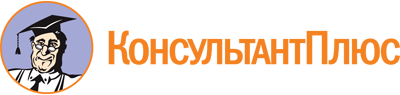 Распоряжение Комитета по социальной политике Санкт-Петербурга от 05.04.2023 N 590-р
"О мерах по реализации постановления Правительства Санкт-Петербурга от 10.03.2023 N 155"Документ предоставлен КонсультантПлюс

www.consultant.ru

Дата сохранения: 17.06.2023
 ЗАЯВЛЕНИЕот ______________ N ________ЗАЯВЛЕНИЕот ______________ N ________ЗАЯВЛЕНИЕот ______________ N ________ЗАЯВЛЕНИЕот ______________ N ________ЗАЯВЛЕНИЕот ______________ N ________ЗАЯВЛЕНИЕот ______________ N ________ЗАЯВЛЕНИЕот ______________ N ________ЗАЯВЛЕНИЕот ______________ N ________ЗАЯВЛЕНИЕот ______________ N ________ЗАЯВЛЕНИЕот ______________ N ________ЗАЯВЛЕНИЕот ______________ N ________ЗАЯВЛЕНИЕот ______________ N ________ЗАЯВЛЕНИЕот ______________ N ________ЗАЯВЛЕНИЕот ______________ N ________от(наименование социально ориентированной некоммерческой организации)(наименование социально ориентированной некоммерческой организации)(наименование социально ориентированной некоммерческой организации)(наименование социально ориентированной некоммерческой организации)(наименование социально ориентированной некоммерческой организации)(наименование социально ориентированной некоммерческой организации)(наименование социально ориентированной некоммерческой организации)(наименование социально ориентированной некоммерческой организации)(наименование социально ориентированной некоммерческой организации)(наименование социально ориентированной некоммерческой организации)(наименование социально ориентированной некоммерческой организации)(наименование социально ориентированной некоммерческой организации)(наименование социально ориентированной некоммерческой организации)на предоставление субсидий в соответствии с Порядком предоставленияв 2023 году субсидий социально ориентированным некоммерческиморганизациям в целях возмещения затрат в связи с оказанием услугпри реализации мероприятий по совершенствованию профилактикии оказания медицинской помощи лицам, инфицированным вирусомиммунодефицита человека, гепатитами B и Cна предоставление субсидий в соответствии с Порядком предоставленияв 2023 году субсидий социально ориентированным некоммерческиморганизациям в целях возмещения затрат в связи с оказанием услугпри реализации мероприятий по совершенствованию профилактикии оказания медицинской помощи лицам, инфицированным вирусомиммунодефицита человека, гепатитами B и Cна предоставление субсидий в соответствии с Порядком предоставленияв 2023 году субсидий социально ориентированным некоммерческиморганизациям в целях возмещения затрат в связи с оказанием услугпри реализации мероприятий по совершенствованию профилактикии оказания медицинской помощи лицам, инфицированным вирусомиммунодефицита человека, гепатитами B и Cна предоставление субсидий в соответствии с Порядком предоставленияв 2023 году субсидий социально ориентированным некоммерческиморганизациям в целях возмещения затрат в связи с оказанием услугпри реализации мероприятий по совершенствованию профилактикии оказания медицинской помощи лицам, инфицированным вирусомиммунодефицита человека, гепатитами B и Cна предоставление субсидий в соответствии с Порядком предоставленияв 2023 году субсидий социально ориентированным некоммерческиморганизациям в целях возмещения затрат в связи с оказанием услугпри реализации мероприятий по совершенствованию профилактикии оказания медицинской помощи лицам, инфицированным вирусомиммунодефицита человека, гепатитами B и Cна предоставление субсидий в соответствии с Порядком предоставленияв 2023 году субсидий социально ориентированным некоммерческиморганизациям в целях возмещения затрат в связи с оказанием услугпри реализации мероприятий по совершенствованию профилактикии оказания медицинской помощи лицам, инфицированным вирусомиммунодефицита человека, гепатитами B и Cна предоставление субсидий в соответствии с Порядком предоставленияв 2023 году субсидий социально ориентированным некоммерческиморганизациям в целях возмещения затрат в связи с оказанием услугпри реализации мероприятий по совершенствованию профилактикии оказания медицинской помощи лицам, инфицированным вирусомиммунодефицита человека, гепатитами B и Cна предоставление субсидий в соответствии с Порядком предоставленияв 2023 году субсидий социально ориентированным некоммерческиморганизациям в целях возмещения затрат в связи с оказанием услугпри реализации мероприятий по совершенствованию профилактикии оказания медицинской помощи лицам, инфицированным вирусомиммунодефицита человека, гепатитами B и Cна предоставление субсидий в соответствии с Порядком предоставленияв 2023 году субсидий социально ориентированным некоммерческиморганизациям в целях возмещения затрат в связи с оказанием услугпри реализации мероприятий по совершенствованию профилактикии оказания медицинской помощи лицам, инфицированным вирусомиммунодефицита человека, гепатитами B и Cна предоставление субсидий в соответствии с Порядком предоставленияв 2023 году субсидий социально ориентированным некоммерческиморганизациям в целях возмещения затрат в связи с оказанием услугпри реализации мероприятий по совершенствованию профилактикии оказания медицинской помощи лицам, инфицированным вирусомиммунодефицита человека, гепатитами B и Cна предоставление субсидий в соответствии с Порядком предоставленияв 2023 году субсидий социально ориентированным некоммерческиморганизациям в целях возмещения затрат в связи с оказанием услугпри реализации мероприятий по совершенствованию профилактикии оказания медицинской помощи лицам, инфицированным вирусомиммунодефицита человека, гепатитами B и Cна предоставление субсидий в соответствии с Порядком предоставленияв 2023 году субсидий социально ориентированным некоммерческиморганизациям в целях возмещения затрат в связи с оказанием услугпри реализации мероприятий по совершенствованию профилактикии оказания медицинской помощи лицам, инфицированным вирусомиммунодефицита человека, гепатитами B и Cна предоставление субсидий в соответствии с Порядком предоставленияв 2023 году субсидий социально ориентированным некоммерческиморганизациям в целях возмещения затрат в связи с оказанием услугпри реализации мероприятий по совершенствованию профилактикии оказания медицинской помощи лицам, инфицированным вирусомиммунодефицита человека, гепатитами B и Cна предоставление субсидий в соответствии с Порядком предоставленияв 2023 году субсидий социально ориентированным некоммерческиморганизациям в целях возмещения затрат в связи с оказанием услугпри реализации мероприятий по совершенствованию профилактикии оказания медицинской помощи лицам, инфицированным вирусомиммунодефицита человека, гепатитами B и CКомитет по социальной политике Санкт-ПетербургаНовгородская ул., д. 20, лит. А, 191144Комитет по социальной политике Санкт-ПетербургаНовгородская ул., д. 20, лит. А, 191144Комитет по социальной политике Санкт-ПетербургаНовгородская ул., д. 20, лит. А, 191144Комитет по социальной политике Санкт-ПетербургаНовгородская ул., д. 20, лит. А, 191144Комитет по социальной политике Санкт-ПетербургаНовгородская ул., д. 20, лит. А, 191144Комитет по социальной политике Санкт-ПетербургаНовгородская ул., д. 20, лит. А, 191144Комитет по социальной политике Санкт-ПетербургаНовгородская ул., д. 20, лит. А, 191144Комитет по социальной политике Санкт-ПетербургаНовгородская ул., д. 20, лит. А, 191144Комитет по социальной политике Санкт-ПетербургаНовгородская ул., д. 20, лит. А, 191144Комитет по социальной политике Санкт-ПетербургаНовгородская ул., д. 20, лит. А, 191144Комитет по социальной политике Санкт-ПетербургаНовгородская ул., д. 20, лит. А, 191144Наименование статьи расходов и код целевой статьи бюджета Санкт-Петербурга: "Расходы на проведение мероприятий по совершенствованию профилактики и оказания медицинской помощи лицам, инфицированным вирусом иммунодефицита человека, гепатитами B и C", код целевой статьи - 0120010130Наименование статьи расходов и код целевой статьи бюджета Санкт-Петербурга: "Расходы на проведение мероприятий по совершенствованию профилактики и оказания медицинской помощи лицам, инфицированным вирусом иммунодефицита человека, гепатитами B и C", код целевой статьи - 0120010130Наименование статьи расходов и код целевой статьи бюджета Санкт-Петербурга: "Расходы на проведение мероприятий по совершенствованию профилактики и оказания медицинской помощи лицам, инфицированным вирусом иммунодефицита человека, гепатитами B и C", код целевой статьи - 0120010130Наименование статьи расходов и код целевой статьи бюджета Санкт-Петербурга: "Расходы на проведение мероприятий по совершенствованию профилактики и оказания медицинской помощи лицам, инфицированным вирусом иммунодефицита человека, гепатитами B и C", код целевой статьи - 0120010130Наименование статьи расходов и код целевой статьи бюджета Санкт-Петербурга: "Расходы на проведение мероприятий по совершенствованию профилактики и оказания медицинской помощи лицам, инфицированным вирусом иммунодефицита человека, гепатитами B и C", код целевой статьи - 0120010130Наименование статьи расходов и код целевой статьи бюджета Санкт-Петербурга: "Расходы на проведение мероприятий по совершенствованию профилактики и оказания медицинской помощи лицам, инфицированным вирусом иммунодефицита человека, гепатитами B и C", код целевой статьи - 0120010130Наименование статьи расходов и код целевой статьи бюджета Санкт-Петербурга: "Расходы на проведение мероприятий по совершенствованию профилактики и оказания медицинской помощи лицам, инфицированным вирусом иммунодефицита человека, гепатитами B и C", код целевой статьи - 0120010130Наименование статьи расходов и код целевой статьи бюджета Санкт-Петербурга: "Расходы на проведение мероприятий по совершенствованию профилактики и оказания медицинской помощи лицам, инфицированным вирусом иммунодефицита человека, гепатитами B и C", код целевой статьи - 0120010130Наименование статьи расходов и код целевой статьи бюджета Санкт-Петербурга: "Расходы на проведение мероприятий по совершенствованию профилактики и оказания медицинской помощи лицам, инфицированным вирусом иммунодефицита человека, гепатитами B и C", код целевой статьи - 0120010130Наименование статьи расходов и код целевой статьи бюджета Санкт-Петербурга: "Расходы на проведение мероприятий по совершенствованию профилактики и оказания медицинской помощи лицам, инфицированным вирусом иммунодефицита человека, гепатитами B и C", код целевой статьи - 0120010130Наименование статьи расходов и код целевой статьи бюджета Санкт-Петербурга: "Расходы на проведение мероприятий по совершенствованию профилактики и оказания медицинской помощи лицам, инфицированным вирусом иммунодефицита человека, гепатитами B и C", код целевой статьи - 0120010130Наименование статьи расходов и код целевой статьи бюджета Санкт-Петербурга: "Расходы на проведение мероприятий по совершенствованию профилактики и оказания медицинской помощи лицам, инфицированным вирусом иммунодефицита человека, гепатитами B и C", код целевой статьи - 0120010130Наименование статьи расходов и код целевой статьи бюджета Санкт-Петербурга: "Расходы на проведение мероприятий по совершенствованию профилактики и оказания медицинской помощи лицам, инфицированным вирусом иммунодефицита человека, гепатитами B и C", код целевой статьи - 0120010130Наименование статьи расходов и код целевой статьи бюджета Санкт-Петербурга: "Расходы на проведение мероприятий по совершенствованию профилактики и оказания медицинской помощи лицам, инфицированным вирусом иммунодефицита человека, гепатитами B и C", код целевой статьи - 0120010130Субсидия по направлениюСубсидия по направлениюСубсидия по направлениюСубсидия по направлениюСубсидия по направлениюСубсидия по направлениюСубсидия по направлениюСубсидия по направлениюСубсидия по направлениюСубсидия по направлениюСубсидия по направлениюСубсидия по направлениюСубсидия по направлениюСубсидия по направлениюНаименование общественно полезной программыНаименование общественно полезной программыНаименование общественно полезной программыНаименование общественно полезной программыНаименование общественно полезной программыНаименование общественно полезной программыНаименование общественно полезной программыНаименование общественно полезной программыНаименование общественно полезной программыНаименование общественно полезной программыНаименование общественно полезной программыНаименование общественно полезной программыНаименование общественно полезной программыНаименование общественно полезной программыДата утверждения социально ориентированной некоммерческой организацией(далее - некоммерческая организация) общественно полезной программыДата утверждения социально ориентированной некоммерческой организацией(далее - некоммерческая организация) общественно полезной программыДата утверждения социально ориентированной некоммерческой организацией(далее - некоммерческая организация) общественно полезной программыДата утверждения социально ориентированной некоммерческой организацией(далее - некоммерческая организация) общественно полезной программыДата утверждения социально ориентированной некоммерческой организацией(далее - некоммерческая организация) общественно полезной программыДата утверждения социально ориентированной некоммерческой организацией(далее - некоммерческая организация) общественно полезной программыДата утверждения социально ориентированной некоммерческой организацией(далее - некоммерческая организация) общественно полезной программыДата утверждения социально ориентированной некоммерческой организацией(далее - некоммерческая организация) общественно полезной программыДата утверждения социально ориентированной некоммерческой организацией(далее - некоммерческая организация) общественно полезной программыДата утверждения социально ориентированной некоммерческой организацией(далее - некоммерческая организация) общественно полезной программыДата утверждения социально ориентированной некоммерческой организацией(далее - некоммерческая организация) общественно полезной программыДата утверждения социально ориентированной некоммерческой организацией(далее - некоммерческая организация) общественно полезной программыДата утверждения социально ориентированной некоммерческой организацией(далее - некоммерческая организация) общественно полезной программыДата утверждения социально ориентированной некоммерческой организацией(далее - некоммерческая организация) общественно полезной программыСроки реализации некоммерческой организацией общественно полезной программы <*>Сроки реализации некоммерческой организацией общественно полезной программы <*>Сроки реализации некоммерческой организацией общественно полезной программы <*>Сроки реализации некоммерческой организацией общественно полезной программы <*>Сроки реализации некоммерческой организацией общественно полезной программы <*>Сроки реализации некоммерческой организацией общественно полезной программы <*>Сроки реализации некоммерческой организацией общественно полезной программы <*>Сроки реализации некоммерческой организацией общественно полезной программы <*>Сроки реализации некоммерческой организацией общественно полезной программы <*>Сроки реализации некоммерческой организацией общественно полезной программы <*>Сроки реализации некоммерческой организацией общественно полезной программы <*>Сроки реализации некоммерческой организацией общественно полезной программы <*>Сроки реализации некоммерческой организацией общественно полезной программы <*>Сроки реализации некоммерческой организацией общественно полезной программы <*>Общая стоимость общественно полезной программы, руб.Общая стоимость общественно полезной программы, руб.Общая стоимость общественно полезной программы, руб.Общая стоимость общественно полезной программы, руб.Общая стоимость общественно полезной программы, руб.Общая стоимость общественно полезной программы, руб.Общая стоимость общественно полезной программы, руб.Общая стоимость общественно полезной программы, руб.Общая стоимость общественно полезной программы, руб.Общая стоимость общественно полезной программы, руб.Сумма софинансирования общественно полезной программы за счет внебюджетных источников <*><*>, руб.,Сумма софинансирования общественно полезной программы за счет внебюджетных источников <*><*>, руб.,Сумма софинансирования общественно полезной программы за счет внебюджетных источников <*><*>, руб.,Сумма софинансирования общественно полезной программы за счет внебюджетных источников <*><*>, руб.,Сумма софинансирования общественно полезной программы за счет внебюджетных источников <*><*>, руб.,Сумма софинансирования общественно полезной программы за счет внебюджетных источников <*><*>, руб.,Сумма софинансирования общественно полезной программы за счет внебюджетных источников <*><*>, руб.,Сумма софинансирования общественно полезной программы за счет внебюджетных источников <*><*>, руб.,Сумма софинансирования общественно полезной программы за счет внебюджетных источников <*><*>, руб.,Сумма софинансирования общественно полезной программы за счет внебюджетных источников <*><*>, руб.,Сумма софинансирования общественно полезной программы за счет внебюджетных источников <*><*>, руб.,Сумма софинансирования общественно полезной программы за счет внебюджетных источников <*><*>, руб.,Сумма софинансирования общественно полезной программы за счет внебюджетных источников <*><*>, руб.,Сумма софинансирования общественно полезной программы за счет внебюджетных источников <*><*>, руб.,всеговсегов том числе:в том числе:в том числе:в том числе:в том числе:в том числе:в том числе:в том числе:в том числе:в том числе:в том числе:в том числе:в том числе:в том числе:денежные средстваденежные средстваденежные средстваденежные средства;труд добровольцевтруд добровольцевтруд добровольцевтруд добровольцев.Сумма, заявленная претендентом на предоставление субсидий (стоимость общественно полезной программы, за исключением средств внебюджетных источников), руб.Сумма, заявленная претендентом на предоставление субсидий (стоимость общественно полезной программы, за исключением средств внебюджетных источников), руб.Сумма, заявленная претендентом на предоставление субсидий (стоимость общественно полезной программы, за исключением средств внебюджетных источников), руб.Сумма, заявленная претендентом на предоставление субсидий (стоимость общественно полезной программы, за исключением средств внебюджетных источников), руб.Сумма, заявленная претендентом на предоставление субсидий (стоимость общественно полезной программы, за исключением средств внебюджетных источников), руб.Сумма, заявленная претендентом на предоставление субсидий (стоимость общественно полезной программы, за исключением средств внебюджетных источников), руб.Сумма, заявленная претендентом на предоставление субсидий (стоимость общественно полезной программы, за исключением средств внебюджетных источников), руб.Сумма, заявленная претендентом на предоставление субсидий (стоимость общественно полезной программы, за исключением средств внебюджетных источников), руб.Сумма, заявленная претендентом на предоставление субсидий (стоимость общественно полезной программы, за исключением средств внебюджетных источников), руб.Сумма, заявленная претендентом на предоставление субсидий (стоимость общественно полезной программы, за исключением средств внебюджетных источников), руб.Сумма, заявленная претендентом на предоставление субсидий (стоимость общественно полезной программы, за исключением средств внебюджетных источников), руб.Сумма, заявленная претендентом на предоставление субсидий (стоимость общественно полезной программы, за исключением средств внебюджетных источников), руб.Сумма, заявленная претендентом на предоставление субсидий (стоимость общественно полезной программы, за исключением средств внебюджетных источников), руб.Сумма, заявленная претендентом на предоставление субсидий (стоимость общественно полезной программы, за исключением средств внебюджетных источников), руб.Сведения о некоммерческой организации:Сведения о некоммерческой организации:Сведения о некоммерческой организации:Сведения о некоммерческой организации:Сведения о некоммерческой организации:Сведения о некоммерческой организации:Сведения о некоммерческой организации:Сведения о некоммерческой организации:Сведения о некоммерческой организации:Сведения о некоммерческой организации:Сведения о некоммерческой организации:Сведения о некоммерческой организации:Сведения о некоммерческой организации:Сведения о некоммерческой организации:Полное наименованиеПолное наименованиеПолное наименованиеПолное наименованиеПолное наименованиеПолное наименованиеПолное наименованиеПолное наименованиеПолное наименованиеПолное наименованиеПолное наименованиеПолное наименованиеПолное наименованиеПолное наименованиеСокращенное наименованиеСокращенное наименованиеСокращенное наименованиеСокращенное наименованиеСокращенное наименованиеСокращенное наименованиеСокращенное наименованиеСокращенное наименованиеСокращенное наименованиеСокращенное наименованиеСокращенное наименованиеСокращенное наименованиеСокращенное наименованиеСокращенное наименованиеЮридический адресЮридический адресЮридический адресЮридический адресЮридический адресЮридический адресЮридический адресЮридический адресЮридический адресЮридический адресЮридический адресЮридический адресЮридический адресЮридический адресОрганизационно-правовая формаОрганизационно-правовая формаОрганизационно-правовая формаОрганизационно-правовая формаОрганизационно-правовая формаОрганизационно-правовая формаОрганизационно-правовая формаОрганизационно-правовая формаОрганизационно-правовая формаОрганизационно-правовая формаОрганизационно-правовая формаОрганизационно-правовая формаОрганизационно-правовая формаОрганизационно-правовая формаДата регистрации (при создании до 1 июля 2002 года)Дата регистрации (при создании до 1 июля 2002 года)Дата регистрации (при создании до 1 июля 2002 года)Дата регистрации (при создании до 1 июля 2002 года)Дата регистрации (при создании до 1 июля 2002 года)Дата регистрации (при создании до 1 июля 2002 года)Дата регистрации (при создании до 1 июля 2002 года)Дата регистрации (при создании до 1 июля 2002 года)Дата регистрации (при создании до 1 июля 2002 года)Дата регистрации (при создании до 1 июля 2002 года)Дата регистрации (при создании до 1 июля 2002 года)Дата регистрации (при создании до 1 июля 2002 года)Дата регистрации (при создании до 1 июля 2002 года)Дата регистрации (при создании до 1 июля 2002 года)Основной государственный регистрационный номерОсновной государственный регистрационный номерОсновной государственный регистрационный номерОсновной государственный регистрационный номерОсновной государственный регистрационный номерОсновной государственный регистрационный номерОсновной государственный регистрационный номерОсновной государственный регистрационный номерОсновной государственный регистрационный номерОсновной государственный регистрационный номерОсновной государственный регистрационный номерОсновной государственный регистрационный номерОсновной государственный регистрационный номерОсновной государственный регистрационный номерКод по Общероссийскому классификатору предприятий и организаций (ОКПО)Код по Общероссийскому классификатору предприятий и организаций (ОКПО)Код по Общероссийскому классификатору предприятий и организаций (ОКПО)Код по Общероссийскому классификатору предприятий и организаций (ОКПО)Код по Общероссийскому классификатору предприятий и организаций (ОКПО)Код по Общероссийскому классификатору предприятий и организаций (ОКПО)Код по Общероссийскому классификатору предприятий и организаций (ОКПО)Код по Общероссийскому классификатору предприятий и организаций (ОКПО)Код по Общероссийскому классификатору предприятий и организаций (ОКПО)Код по Общероссийскому классификатору предприятий и организаций (ОКПО)Код по Общероссийскому классификатору предприятий и организаций (ОКПО)Код по Общероссийскому классификатору предприятий и организаций (ОКПО)Код по Общероссийскому классификатору предприятий и организаций (ОКПО)Код по Общероссийскому классификатору предприятий и организаций (ОКПО)Код(ы) по Общероссийскому классификатору видов экономической деятельности (ОКВЭД)Код(ы) по Общероссийскому классификатору видов экономической деятельности (ОКВЭД)Код(ы) по Общероссийскому классификатору видов экономической деятельности (ОКВЭД)Код(ы) по Общероссийскому классификатору видов экономической деятельности (ОКВЭД)Код(ы) по Общероссийскому классификатору видов экономической деятельности (ОКВЭД)Код(ы) по Общероссийскому классификатору видов экономической деятельности (ОКВЭД)Код(ы) по Общероссийскому классификатору видов экономической деятельности (ОКВЭД)Код(ы) по Общероссийскому классификатору видов экономической деятельности (ОКВЭД)Код(ы) по Общероссийскому классификатору видов экономической деятельности (ОКВЭД)Код(ы) по Общероссийскому классификатору видов экономической деятельности (ОКВЭД)Код(ы) по Общероссийскому классификатору видов экономической деятельности (ОКВЭД)Код(ы) по Общероссийскому классификатору видов экономической деятельности (ОКВЭД)Код(ы) по Общероссийскому классификатору видов экономической деятельности (ОКВЭД)Код(ы) по Общероссийскому классификатору видов экономической деятельности (ОКВЭД)Основные виды деятельностиОсновные виды деятельностиОсновные виды деятельностиОсновные виды деятельностиОсновные виды деятельностиОсновные виды деятельностиОсновные виды деятельностиОсновные виды деятельностиОсновные виды деятельностиОсновные виды деятельностиОсновные виды деятельностиОсновные виды деятельностиОсновные виды деятельностиОсновные виды деятельностиИдентификационный номер налогоплательщика (ИНН)Идентификационный номер налогоплательщика (ИНН)Идентификационный номер налогоплательщика (ИНН)Идентификационный номер налогоплательщика (ИНН)Идентификационный номер налогоплательщика (ИНН)Идентификационный номер налогоплательщика (ИНН)Идентификационный номер налогоплательщика (ИНН)Идентификационный номер налогоплательщика (ИНН)Идентификационный номер налогоплательщика (ИНН)Идентификационный номер налогоплательщика (ИНН)Идентификационный номер налогоплательщика (ИНН)Идентификационный номер налогоплательщика (ИНН)Идентификационный номер налогоплательщика (ИНН)Идентификационный номер налогоплательщика (ИНН)Код причины постановки на учет (КПП)Код причины постановки на учет (КПП)Код причины постановки на учет (КПП)Код причины постановки на учет (КПП)Код причины постановки на учет (КПП)Код причины постановки на учет (КПП)Код причины постановки на учет (КПП)Код причины постановки на учет (КПП)Код причины постановки на учет (КПП)Код причины постановки на учет (КПП)Код причины постановки на учет (КПП)Код причины постановки на учет (КПП)Код причины постановки на учет (КПП)Код причины постановки на учет (КПП)Номер расчетного счета в кредитной организацииНомер расчетного счета в кредитной организацииНомер расчетного счета в кредитной организацииНомер расчетного счета в кредитной организацииНомер расчетного счета в кредитной организацииНомер расчетного счета в кредитной организацииНомер расчетного счета в кредитной организацииНомер расчетного счета в кредитной организацииНомер расчетного счета в кредитной организацииНомер расчетного счета в кредитной организацииНомер расчетного счета в кредитной организацииНомер расчетного счета в кредитной организацииНомер расчетного счета в кредитной организацииНомер расчетного счета в кредитной организацииПолное наименование банка (кредитной организации, в которой открыт расчетный счет)Полное наименование банка (кредитной организации, в которой открыт расчетный счет)Полное наименование банка (кредитной организации, в которой открыт расчетный счет)Полное наименование банка (кредитной организации, в которой открыт расчетный счет)Полное наименование банка (кредитной организации, в которой открыт расчетный счет)Полное наименование банка (кредитной организации, в которой открыт расчетный счет)Полное наименование банка (кредитной организации, в которой открыт расчетный счет)Полное наименование банка (кредитной организации, в которой открыт расчетный счет)Полное наименование банка (кредитной организации, в которой открыт расчетный счет)Полное наименование банка (кредитной организации, в которой открыт расчетный счет)Полное наименование банка (кредитной организации, в которой открыт расчетный счет)Полное наименование банка (кредитной организации, в которой открыт расчетный счет)Полное наименование банка (кредитной организации, в которой открыт расчетный счет)Полное наименование банка (кредитной организации, в которой открыт расчетный счет)Банковский идентификационный код (БИК)Банковский идентификационный код (БИК)Банковский идентификационный код (БИК)Банковский идентификационный код (БИК)Банковский идентификационный код (БИК)Банковский идентификационный код (БИК)Банковский идентификационный код (БИК)Банковский идентификационный код (БИК)Банковский идентификационный код (БИК)Банковский идентификационный код (БИК)Банковский идентификационный код (БИК)Банковский идентификационный код (БИК)Банковский идентификационный код (БИК)Банковский идентификационный код (БИК)Номер корреспондентского счетаНомер корреспондентского счетаНомер корреспондентского счетаНомер корреспондентского счетаНомер корреспондентского счетаНомер корреспондентского счетаНомер корреспондентского счетаНомер корреспондентского счетаНомер корреспондентского счетаНомер корреспондентского счетаНомер корреспондентского счетаНомер корреспондентского счетаНомер корреспондентского счетаНомер корреспондентского счетаАдрес (место нахождения) постоянно действующего органа некоммерческой организацииАдрес (место нахождения) постоянно действующего органа некоммерческой организацииАдрес (место нахождения) постоянно действующего органа некоммерческой организацииАдрес (место нахождения) постоянно действующего органа некоммерческой организацииАдрес (место нахождения) постоянно действующего органа некоммерческой организацииАдрес (место нахождения) постоянно действующего органа некоммерческой организацииАдрес (место нахождения) постоянно действующего органа некоммерческой организацииАдрес (место нахождения) постоянно действующего органа некоммерческой организацииАдрес (место нахождения) постоянно действующего органа некоммерческой организацииАдрес (место нахождения) постоянно действующего органа некоммерческой организацииАдрес (место нахождения) постоянно действующего органа некоммерческой организацииАдрес (место нахождения) постоянно действующего органа некоммерческой организацииАдрес (место нахождения) постоянно действующего органа некоммерческой организацииАдрес (место нахождения) постоянно действующего органа некоммерческой организацииПочтовый адресПочтовый адресПочтовый адресПочтовый адресПочтовый адресПочтовый адресПочтовый адресПочтовый адресПочтовый адресПочтовый адресПочтовый адресПочтовый адресПочтовый адресПочтовый адресТелефонТелефонТелефонТелефонТелефонТелефонТелефонТелефонТелефонТелефонТелефонТелефонТелефонТелефонАдрес электронной почтыАдрес электронной почтыАдрес электронной почтыАдрес электронной почтыАдрес электронной почтыАдрес электронной почтыАдрес электронной почтыАдрес электронной почтыАдрес электронной почтыАдрес электронной почтыАдрес электронной почтыАдрес электронной почтыАдрес электронной почтыАдрес электронной почтыАдрес сайта в информационно-телекоммуникационной сети "Интернет"Адрес сайта в информационно-телекоммуникационной сети "Интернет"Адрес сайта в информационно-телекоммуникационной сети "Интернет"Адрес сайта в информационно-телекоммуникационной сети "Интернет"Адрес сайта в информационно-телекоммуникационной сети "Интернет"Адрес сайта в информационно-телекоммуникационной сети "Интернет"Адрес сайта в информационно-телекоммуникационной сети "Интернет"Адрес сайта в информационно-телекоммуникационной сети "Интернет"Адрес сайта в информационно-телекоммуникационной сети "Интернет"Адрес сайта в информационно-телекоммуникационной сети "Интернет"Адрес сайта в информационно-телекоммуникационной сети "Интернет"Адрес сайта в информационно-телекоммуникационной сети "Интернет"Адрес сайта в информационно-телекоммуникационной сети "Интернет"Адрес сайта в информационно-телекоммуникационной сети "Интернет"Наименование должности руководителяНаименование должности руководителяНаименование должности руководителяНаименование должности руководителяНаименование должности руководителяНаименование должности руководителяНаименование должности руководителяНаименование должности руководителяНаименование должности руководителяНаименование должности руководителяНаименование должности руководителяНаименование должности руководителяНаименование должности руководителяНаименование должности руководителяФамилия, имя, отчество <1> руководителяФамилия, имя, отчество <1> руководителяФамилия, имя, отчество <1> руководителяФамилия, имя, отчество <1> руководителяФамилия, имя, отчество <1> руководителяФамилия, имя, отчество <1> руководителяФамилия, имя, отчество <1> руководителяФамилия, имя, отчество <1> руководителяФамилия, имя, отчество <1> руководителяФамилия, имя, отчество <1> руководителяФамилия, имя, отчество <1> руководителяФамилия, имя, отчество <1> руководителяФамилия, имя, отчество <1> руководителяФамилия, имя, отчество <1> руководителяФамилия, имя, отчество <1> главного бухгалтераФамилия, имя, отчество <1> главного бухгалтераФамилия, имя, отчество <1> главного бухгалтераФамилия, имя, отчество <1> главного бухгалтераФамилия, имя, отчество <1> главного бухгалтераФамилия, имя, отчество <1> главного бухгалтераФамилия, имя, отчество <1> главного бухгалтераФамилия, имя, отчество <1> главного бухгалтераФамилия, имя, отчество <1> главного бухгалтераФамилия, имя, отчество <1> главного бухгалтераФамилия, имя, отчество <1> главного бухгалтераФамилия, имя, отчество <1> главного бухгалтераФамилия, имя, отчество <1> главного бухгалтераФамилия, имя, отчество <1> главного бухгалтераЧисленность штатных сотрудниковЧисленность штатных сотрудниковЧисленность штатных сотрудниковЧисленность штатных сотрудниковЧисленность штатных сотрудниковЧисленность штатных сотрудниковЧисленность штатных сотрудниковЧисленность штатных сотрудниковЧисленность штатных сотрудниковЧисленность штатных сотрудниковЧисленность штатных сотрудниковЧисленность штатных сотрудниковЧисленность штатных сотрудниковЧисленность штатных сотрудниковЧисленность добровольцев, сотрудничающих с некоммерческой организацией постоянноЧисленность добровольцев, сотрудничающих с некоммерческой организацией постоянноЧисленность добровольцев, сотрудничающих с некоммерческой организацией постоянноЧисленность добровольцев, сотрудничающих с некоммерческой организацией постоянноЧисленность добровольцев, сотрудничающих с некоммерческой организацией постоянноЧисленность добровольцев, сотрудничающих с некоммерческой организацией постоянноЧисленность добровольцев, сотрудничающих с некоммерческой организацией постоянноЧисленность добровольцев, сотрудничающих с некоммерческой организацией постоянноЧисленность добровольцев, сотрудничающих с некоммерческой организацией постоянноЧисленность добровольцев, сотрудничающих с некоммерческой организацией постоянноЧисленность добровольцев, сотрудничающих с некоммерческой организацией постоянноЧисленность добровольцев, сотрудничающих с некоммерческой организацией постоянноЧисленность добровольцев, сотрудничающих с некоммерческой организацией постоянноЧисленность добровольцев, сотрудничающих с некоммерческой организацией постоянноЧисленность учредителей (участников, членов)Численность учредителей (участников, членов)Численность учредителей (участников, членов)Численность учредителей (участников, членов)Численность учредителей (участников, членов)Численность учредителей (участников, членов)Численность учредителей (участников, членов)Численность учредителей (участников, членов)Численность учредителей (участников, членов)Численность учредителей (участников, членов)Численность учредителей (участников, членов)Численность учредителей (участников, членов)Численность учредителей (участников, членов)Численность учредителей (участников, членов)Наличие опыта в осуществлении мероприятий, соответствующих уставной деятельностиНаличие опыта в осуществлении мероприятий, соответствующих уставной деятельностиНаличие опыта в осуществлении мероприятий, соответствующих уставной деятельностиНаличие опыта в осуществлении мероприятий, соответствующих уставной деятельностиНаличие опыта в осуществлении мероприятий, соответствующих уставной деятельностиНаличие опыта в осуществлении мероприятий, соответствующих уставной деятельностиНаличие опыта в осуществлении мероприятий, соответствующих уставной деятельностиНаличие опыта в осуществлении мероприятий, соответствующих уставной деятельностиНаличие опыта в осуществлении мероприятий, соответствующих уставной деятельностиНаличие опыта в осуществлении мероприятий, соответствующих уставной деятельностиНаличие опыта в осуществлении мероприятий, соответствующих уставной деятельностиНаличие опыта в осуществлении мероприятий, соответствующих уставной деятельностиНаличие опыта в осуществлении мероприятий, соответствующих уставной деятельностиНаличие опыта в осуществлении мероприятий, соответствующих уставной деятельностиМатериально-техническая база:помещения, здания, сооружения (собственность, безвозмездное пользование, аренда и другие вещные и обязательственные права): ___________________________________Материально-техническая база:помещения, здания, сооружения (собственность, безвозмездное пользование, аренда и другие вещные и обязательственные права): ___________________________________Материально-техническая база:помещения, здания, сооружения (собственность, безвозмездное пользование, аренда и другие вещные и обязательственные права): ___________________________________Материально-техническая база:помещения, здания, сооружения (собственность, безвозмездное пользование, аренда и другие вещные и обязательственные права): ___________________________________Материально-техническая база:помещения, здания, сооружения (собственность, безвозмездное пользование, аренда и другие вещные и обязательственные права): ___________________________________Материально-техническая база:помещения, здания, сооружения (собственность, безвозмездное пользование, аренда и другие вещные и обязательственные права): ___________________________________Материально-техническая база:помещения, здания, сооружения (собственность, безвозмездное пользование, аренда и другие вещные и обязательственные права): ___________________________________Материально-техническая база:помещения, здания, сооружения (собственность, безвозмездное пользование, аренда и другие вещные и обязательственные права): ___________________________________Материально-техническая база:помещения, здания, сооружения (собственность, безвозмездное пользование, аренда и другие вещные и обязательственные права): ___________________________________Материально-техническая база:помещения, здания, сооружения (собственность, безвозмездное пользование, аренда и другие вещные и обязательственные права): ___________________________________Материально-техническая база:помещения, здания, сооружения (собственность, безвозмездное пользование, аренда и другие вещные и обязательственные права): ___________________________________Материально-техническая база:помещения, здания, сооружения (собственность, безвозмездное пользование, аренда и другие вещные и обязательственные права): ___________________________________Материально-техническая база:помещения, здания, сооружения (собственность, безвозмездное пользование, аренда и другие вещные и обязательственные права): ___________________________________Материально-техническая база:помещения, здания, сооружения (собственность, безвозмездное пользование, аренда и другие вещные и обязательственные права): ___________________________________транспортные средства:транспортные средства:транспортные средства:транспортные средства:транспортные средства:оборудование для реализации общественно полезной программы:оборудование для реализации общественно полезной программы:оборудование для реализации общественно полезной программы:оборудование для реализации общественно полезной программы:оборудование для реализации общественно полезной программы:оборудование для реализации общественно полезной программы:оборудование для реализации общественно полезной программы:оборудование для реализации общественно полезной программы:оборудование для реализации общественно полезной программы:оборудование для реализации общественно полезной программы:оборудование для реализации общественно полезной программы:Общая сумма денежных средств, полученных в предыдущем году, руб., из них:целевые поступления (субсидии (гранты), полученные:Общая сумма денежных средств, полученных в предыдущем году, руб., из них:целевые поступления (субсидии (гранты), полученные:Общая сумма денежных средств, полученных в предыдущем году, руб., из них:целевые поступления (субсидии (гранты), полученные:Общая сумма денежных средств, полученных в предыдущем году, руб., из них:целевые поступления (субсидии (гранты), полученные:Общая сумма денежных средств, полученных в предыдущем году, руб., из них:целевые поступления (субсидии (гранты), полученные:Общая сумма денежных средств, полученных в предыдущем году, руб., из них:целевые поступления (субсидии (гранты), полученные:Общая сумма денежных средств, полученных в предыдущем году, руб., из них:целевые поступления (субсидии (гранты), полученные:Общая сумма денежных средств, полученных в предыдущем году, руб., из них:целевые поступления (субсидии (гранты), полученные:Общая сумма денежных средств, полученных в предыдущем году, руб., из них:целевые поступления (субсидии (гранты), полученные:Общая сумма денежных средств, полученных в предыдущем году, руб., из них:целевые поступления (субсидии (гранты), полученные:Общая сумма денежных средств, полученных в предыдущем году, руб., из них:целевые поступления (субсидии (гранты), полученные:Общая сумма денежных средств, полученных в предыдущем году, руб., из них:целевые поступления (субсидии (гранты), полученные:Общая сумма денежных средств, полученных в предыдущем году, руб., из них:целевые поступления (субсидии (гранты), полученные:Общая сумма денежных средств, полученных в предыдущем году, руб., из них:целевые поступления (субсидии (гранты), полученные:из федерального бюджетаиз федерального бюджетаиз федерального бюджетаиз федерального бюджетаиз федерального бюджетаруб.;руб.;из бюджета Санкт-Петербургаиз бюджета Санкт-Петербургаиз бюджета Санкт-Петербургаиз бюджета Санкт-Петербургаиз бюджета Санкт-Петербургаиз бюджета Санкт-Петербургаруб.;руб.;членские взносы (учредителей, членов)членские взносы (учредителей, членов)членские взносы (учредителей, членов)членские взносы (учредителей, членов)членские взносы (учредителей, членов)членские взносы (учредителей, членов)членские взносы (учредителей, членов)членские взносы (учредителей, членов)руб.;руб.;поступления от юридических лицпоступления от юридических лицпоступления от юридических лицпоступления от юридических лицпоступления от юридических лицпоступления от юридических лицпоступления от юридических лицруб.;руб.;поступления от физических лицпоступления от физических лицпоступления от физических лицпоступления от физических лицпоступления от физических лицпоступления от физических лицпоступления от физических лицруб.;руб.;поступления из иных источников, не запрещенных действующим законодательствомпоступления из иных источников, не запрещенных действующим законодательствомпоступления из иных источников, не запрещенных действующим законодательствомпоступления из иных источников, не запрещенных действующим законодательствомпоступления из иных источников, не запрещенных действующим законодательствомпоступления из иных источников, не запрещенных действующим законодательствомпоступления из иных источников, не запрещенных действующим законодательствомпоступления из иных источников, не запрещенных действующим законодательствомпоступления из иных источников, не запрещенных действующим законодательствомпоступления из иных источников, не запрещенных действующим законодательствомпоступления из иных источников, не запрещенных действующим законодательствомпоступления из иных источников, не запрещенных действующим законодательствомпоступления из иных источников, не запрещенных действующим законодательствомпоступления из иных источников, не запрещенных действующим законодательствомруб.руб.Численность граждан - благополучателей в соответствии с общественно полезной программой, чел. _________________________________________________________Численность граждан - благополучателей в соответствии с общественно полезной программой, чел. _________________________________________________________Численность граждан - благополучателей в соответствии с общественно полезной программой, чел. _________________________________________________________Численность граждан - благополучателей в соответствии с общественно полезной программой, чел. _________________________________________________________Численность граждан - благополучателей в соответствии с общественно полезной программой, чел. _________________________________________________________Численность граждан - благополучателей в соответствии с общественно полезной программой, чел. _________________________________________________________Численность граждан - благополучателей в соответствии с общественно полезной программой, чел. _________________________________________________________Численность граждан - благополучателей в соответствии с общественно полезной программой, чел. _________________________________________________________Численность граждан - благополучателей в соответствии с общественно полезной программой, чел. _________________________________________________________Численность граждан - благополучателей в соответствии с общественно полезной программой, чел. _________________________________________________________Численность граждан - благополучателей в соответствии с общественно полезной программой, чел. _________________________________________________________Численность граждан - благополучателей в соответствии с общественно полезной программой, чел. _________________________________________________________Численность граждан - благополучателей в соответствии с общественно полезной программой, чел. _________________________________________________________Численность граждан - благополучателей в соответствии с общественно полезной программой, чел. _________________________________________________________Количество районов Санкт-Петербурга, на территории которых реализуется общественно полезная программа ___________________________________________Количество районов Санкт-Петербурга, на территории которых реализуется общественно полезная программа ___________________________________________Количество районов Санкт-Петербурга, на территории которых реализуется общественно полезная программа ___________________________________________Количество районов Санкт-Петербурга, на территории которых реализуется общественно полезная программа ___________________________________________Количество районов Санкт-Петербурга, на территории которых реализуется общественно полезная программа ___________________________________________Количество районов Санкт-Петербурга, на территории которых реализуется общественно полезная программа ___________________________________________Количество районов Санкт-Петербурга, на территории которых реализуется общественно полезная программа ___________________________________________Количество районов Санкт-Петербурга, на территории которых реализуется общественно полезная программа ___________________________________________Количество районов Санкт-Петербурга, на территории которых реализуется общественно полезная программа ___________________________________________Количество районов Санкт-Петербурга, на территории которых реализуется общественно полезная программа ___________________________________________Количество районов Санкт-Петербурга, на территории которых реализуется общественно полезная программа ___________________________________________Количество районов Санкт-Петербурга, на территории которых реализуется общественно полезная программа ___________________________________________Количество районов Санкт-Петербурга, на территории которых реализуется общественно полезная программа ___________________________________________Количество районов Санкт-Петербурга, на территории которых реализуется общественно полезная программа ___________________________________________Количество штатных специалистов, участвующих в выполнении общественно полезной программы ______________________________________________________Количество штатных специалистов, участвующих в выполнении общественно полезной программы ______________________________________________________Количество штатных специалистов, участвующих в выполнении общественно полезной программы ______________________________________________________Количество штатных специалистов, участвующих в выполнении общественно полезной программы ______________________________________________________Количество штатных специалистов, участвующих в выполнении общественно полезной программы ______________________________________________________Количество штатных специалистов, участвующих в выполнении общественно полезной программы ______________________________________________________Количество штатных специалистов, участвующих в выполнении общественно полезной программы ______________________________________________________Количество штатных специалистов, участвующих в выполнении общественно полезной программы ______________________________________________________Количество штатных специалистов, участвующих в выполнении общественно полезной программы ______________________________________________________Количество штатных специалистов, участвующих в выполнении общественно полезной программы ______________________________________________________Количество штатных специалистов, участвующих в выполнении общественно полезной программы ______________________________________________________Количество штатных специалистов, участвующих в выполнении общественно полезной программы ______________________________________________________Количество штатных специалистов, участвующих в выполнении общественно полезной программы ______________________________________________________Количество штатных специалистов, участвующих в выполнении общественно полезной программы ______________________________________________________Количество привлеченных специалистов по гражданско-правовым договорам и по договорам на выполнение работ (оказание услуг) для реализации общественно полезной программы ______________________________________________________Количество привлеченных специалистов по гражданско-правовым договорам и по договорам на выполнение работ (оказание услуг) для реализации общественно полезной программы ______________________________________________________Количество привлеченных специалистов по гражданско-правовым договорам и по договорам на выполнение работ (оказание услуг) для реализации общественно полезной программы ______________________________________________________Количество привлеченных специалистов по гражданско-правовым договорам и по договорам на выполнение работ (оказание услуг) для реализации общественно полезной программы ______________________________________________________Количество привлеченных специалистов по гражданско-правовым договорам и по договорам на выполнение работ (оказание услуг) для реализации общественно полезной программы ______________________________________________________Количество привлеченных специалистов по гражданско-правовым договорам и по договорам на выполнение работ (оказание услуг) для реализации общественно полезной программы ______________________________________________________Количество привлеченных специалистов по гражданско-правовым договорам и по договорам на выполнение работ (оказание услуг) для реализации общественно полезной программы ______________________________________________________Количество привлеченных специалистов по гражданско-правовым договорам и по договорам на выполнение работ (оказание услуг) для реализации общественно полезной программы ______________________________________________________Количество привлеченных специалистов по гражданско-правовым договорам и по договорам на выполнение работ (оказание услуг) для реализации общественно полезной программы ______________________________________________________Количество привлеченных специалистов по гражданско-правовым договорам и по договорам на выполнение работ (оказание услуг) для реализации общественно полезной программы ______________________________________________________Количество привлеченных специалистов по гражданско-правовым договорам и по договорам на выполнение работ (оказание услуг) для реализации общественно полезной программы ______________________________________________________Количество привлеченных специалистов по гражданско-правовым договорам и по договорам на выполнение работ (оказание услуг) для реализации общественно полезной программы ______________________________________________________Количество привлеченных специалистов по гражданско-правовым договорам и по договорам на выполнение работ (оказание услуг) для реализации общественно полезной программы ______________________________________________________Количество привлеченных специалистов по гражданско-правовым договорам и по договорам на выполнение работ (оказание услуг) для реализации общественно полезной программы ______________________________________________________Количество добровольцев, привлекаемых для реализации общественно полезной программы некоммерческой организации ____________________________________Количество добровольцев, привлекаемых для реализации общественно полезной программы некоммерческой организации ____________________________________Количество добровольцев, привлекаемых для реализации общественно полезной программы некоммерческой организации ____________________________________Количество добровольцев, привлекаемых для реализации общественно полезной программы некоммерческой организации ____________________________________Количество добровольцев, привлекаемых для реализации общественно полезной программы некоммерческой организации ____________________________________Количество добровольцев, привлекаемых для реализации общественно полезной программы некоммерческой организации ____________________________________Количество добровольцев, привлекаемых для реализации общественно полезной программы некоммерческой организации ____________________________________Количество добровольцев, привлекаемых для реализации общественно полезной программы некоммерческой организации ____________________________________Количество добровольцев, привлекаемых для реализации общественно полезной программы некоммерческой организации ____________________________________Количество добровольцев, привлекаемых для реализации общественно полезной программы некоммерческой организации ____________________________________Количество добровольцев, привлекаемых для реализации общественно полезной программы некоммерческой организации ____________________________________Количество добровольцев, привлекаемых для реализации общественно полезной программы некоммерческой организации ____________________________________Количество добровольцев, привлекаемых для реализации общественно полезной программы некоммерческой организации ____________________________________Количество добровольцев, привлекаемых для реализации общественно полезной программы некоммерческой организации ____________________________________Краткое описание общественно полезной программыКраткое описание общественно полезной программыКраткое описание общественно полезной программыКраткое описание общественно полезной программыКраткое описание общественно полезной программыКраткое описание общественно полезной программыКраткое описание общественно полезной программыКраткое описание общественно полезной программыКраткое описание общественно полезной программыПрошу принять документы для участия в конкурсном отборе на право предоставления субсидий в целях возмещения затрат в связи с оказанием услуг при выполнении общественно полезной программы в соответствии с постановлением Правительства Санкт-Петербурга от 10.03.2023 N 155 "О Порядке предоставления в 2023 году субсидий социально ориентированным некоммерческим организациям в целях возмещения затрат в связи с оказанием услуг при реализации мероприятий по совершенствованию профилактики и оказания медицинской помощи лицам, инфицированным вирусом иммунодефицита человека, гепатитами B и C" (далее - постановление).Прошу принять документы для участия в конкурсном отборе на право предоставления субсидий в целях возмещения затрат в связи с оказанием услуг при выполнении общественно полезной программы в соответствии с постановлением Правительства Санкт-Петербурга от 10.03.2023 N 155 "О Порядке предоставления в 2023 году субсидий социально ориентированным некоммерческим организациям в целях возмещения затрат в связи с оказанием услуг при реализации мероприятий по совершенствованию профилактики и оказания медицинской помощи лицам, инфицированным вирусом иммунодефицита человека, гепатитами B и C" (далее - постановление).Прошу принять документы для участия в конкурсном отборе на право предоставления субсидий в целях возмещения затрат в связи с оказанием услуг при выполнении общественно полезной программы в соответствии с постановлением Правительства Санкт-Петербурга от 10.03.2023 N 155 "О Порядке предоставления в 2023 году субсидий социально ориентированным некоммерческим организациям в целях возмещения затрат в связи с оказанием услуг при реализации мероприятий по совершенствованию профилактики и оказания медицинской помощи лицам, инфицированным вирусом иммунодефицита человека, гепатитами B и C" (далее - постановление).Прошу принять документы для участия в конкурсном отборе на право предоставления субсидий в целях возмещения затрат в связи с оказанием услуг при выполнении общественно полезной программы в соответствии с постановлением Правительства Санкт-Петербурга от 10.03.2023 N 155 "О Порядке предоставления в 2023 году субсидий социально ориентированным некоммерческим организациям в целях возмещения затрат в связи с оказанием услуг при реализации мероприятий по совершенствованию профилактики и оказания медицинской помощи лицам, инфицированным вирусом иммунодефицита человека, гепатитами B и C" (далее - постановление).Прошу принять документы для участия в конкурсном отборе на право предоставления субсидий в целях возмещения затрат в связи с оказанием услуг при выполнении общественно полезной программы в соответствии с постановлением Правительства Санкт-Петербурга от 10.03.2023 N 155 "О Порядке предоставления в 2023 году субсидий социально ориентированным некоммерческим организациям в целях возмещения затрат в связи с оказанием услуг при реализации мероприятий по совершенствованию профилактики и оказания медицинской помощи лицам, инфицированным вирусом иммунодефицита человека, гепатитами B и C" (далее - постановление).Прошу принять документы для участия в конкурсном отборе на право предоставления субсидий в целях возмещения затрат в связи с оказанием услуг при выполнении общественно полезной программы в соответствии с постановлением Правительства Санкт-Петербурга от 10.03.2023 N 155 "О Порядке предоставления в 2023 году субсидий социально ориентированным некоммерческим организациям в целях возмещения затрат в связи с оказанием услуг при реализации мероприятий по совершенствованию профилактики и оказания медицинской помощи лицам, инфицированным вирусом иммунодефицита человека, гепатитами B и C" (далее - постановление).Прошу принять документы для участия в конкурсном отборе на право предоставления субсидий в целях возмещения затрат в связи с оказанием услуг при выполнении общественно полезной программы в соответствии с постановлением Правительства Санкт-Петербурга от 10.03.2023 N 155 "О Порядке предоставления в 2023 году субсидий социально ориентированным некоммерческим организациям в целях возмещения затрат в связи с оказанием услуг при реализации мероприятий по совершенствованию профилактики и оказания медицинской помощи лицам, инфицированным вирусом иммунодефицита человека, гепатитами B и C" (далее - постановление).Прошу принять документы для участия в конкурсном отборе на право предоставления субсидий в целях возмещения затрат в связи с оказанием услуг при выполнении общественно полезной программы в соответствии с постановлением Правительства Санкт-Петербурга от 10.03.2023 N 155 "О Порядке предоставления в 2023 году субсидий социально ориентированным некоммерческим организациям в целях возмещения затрат в связи с оказанием услуг при реализации мероприятий по совершенствованию профилактики и оказания медицинской помощи лицам, инфицированным вирусом иммунодефицита человека, гепатитами B и C" (далее - постановление).Прошу принять документы для участия в конкурсном отборе на право предоставления субсидий в целях возмещения затрат в связи с оказанием услуг при выполнении общественно полезной программы в соответствии с постановлением Правительства Санкт-Петербурга от 10.03.2023 N 155 "О Порядке предоставления в 2023 году субсидий социально ориентированным некоммерческим организациям в целях возмещения затрат в связи с оказанием услуг при реализации мероприятий по совершенствованию профилактики и оказания медицинской помощи лицам, инфицированным вирусом иммунодефицита человека, гепатитами B и C" (далее - постановление).Прошу принять документы для участия в конкурсном отборе на право предоставления субсидий в целях возмещения затрат в связи с оказанием услуг при выполнении общественно полезной программы в соответствии с постановлением Правительства Санкт-Петербурга от 10.03.2023 N 155 "О Порядке предоставления в 2023 году субсидий социально ориентированным некоммерческим организациям в целях возмещения затрат в связи с оказанием услуг при реализации мероприятий по совершенствованию профилактики и оказания медицинской помощи лицам, инфицированным вирусом иммунодефицита человека, гепатитами B и C" (далее - постановление).Прошу принять документы для участия в конкурсном отборе на право предоставления субсидий в целях возмещения затрат в связи с оказанием услуг при выполнении общественно полезной программы в соответствии с постановлением Правительства Санкт-Петербурга от 10.03.2023 N 155 "О Порядке предоставления в 2023 году субсидий социально ориентированным некоммерческим организациям в целях возмещения затрат в связи с оказанием услуг при реализации мероприятий по совершенствованию профилактики и оказания медицинской помощи лицам, инфицированным вирусом иммунодефицита человека, гепатитами B и C" (далее - постановление).Прошу принять документы для участия в конкурсном отборе на право предоставления субсидий в целях возмещения затрат в связи с оказанием услуг при выполнении общественно полезной программы в соответствии с постановлением Правительства Санкт-Петербурга от 10.03.2023 N 155 "О Порядке предоставления в 2023 году субсидий социально ориентированным некоммерческим организациям в целях возмещения затрат в связи с оказанием услуг при реализации мероприятий по совершенствованию профилактики и оказания медицинской помощи лицам, инфицированным вирусом иммунодефицита человека, гепатитами B и C" (далее - постановление).Прошу принять документы для участия в конкурсном отборе на право предоставления субсидий в целях возмещения затрат в связи с оказанием услуг при выполнении общественно полезной программы в соответствии с постановлением Правительства Санкт-Петербурга от 10.03.2023 N 155 "О Порядке предоставления в 2023 году субсидий социально ориентированным некоммерческим организациям в целях возмещения затрат в связи с оказанием услуг при реализации мероприятий по совершенствованию профилактики и оказания медицинской помощи лицам, инфицированным вирусом иммунодефицита человека, гепатитами B и C" (далее - постановление).Прошу принять документы для участия в конкурсном отборе на право предоставления субсидий в целях возмещения затрат в связи с оказанием услуг при выполнении общественно полезной программы в соответствии с постановлением Правительства Санкт-Петербурга от 10.03.2023 N 155 "О Порядке предоставления в 2023 году субсидий социально ориентированным некоммерческим организациям в целях возмещения затрат в связи с оказанием услуг при реализации мероприятий по совершенствованию профилактики и оказания медицинской помощи лицам, инфицированным вирусом иммунодефицита человека, гепатитами B и C" (далее - постановление).Виды деятельности некоммерческой организации соответствуют видам, указанным в пункте 1.2 приложения к постановлению.Виды деятельности некоммерческой организации соответствуют видам, указанным в пункте 1.2 приложения к постановлению.Виды деятельности некоммерческой организации соответствуют видам, указанным в пункте 1.2 приложения к постановлению.Виды деятельности некоммерческой организации соответствуют видам, указанным в пункте 1.2 приложения к постановлению.Виды деятельности некоммерческой организации соответствуют видам, указанным в пункте 1.2 приложения к постановлению.Виды деятельности некоммерческой организации соответствуют видам, указанным в пункте 1.2 приложения к постановлению.Виды деятельности некоммерческой организации соответствуют видам, указанным в пункте 1.2 приложения к постановлению.Виды деятельности некоммерческой организации соответствуют видам, указанным в пункте 1.2 приложения к постановлению.Виды деятельности некоммерческой организации соответствуют видам, указанным в пункте 1.2 приложения к постановлению.Виды деятельности некоммерческой организации соответствуют видам, указанным в пункте 1.2 приложения к постановлению.Виды деятельности некоммерческой организации соответствуют видам, указанным в пункте 1.2 приложения к постановлению.Виды деятельности некоммерческой организации соответствуют видам, указанным в пункте 1.2 приложения к постановлению.Виды деятельности некоммерческой организации соответствуют видам, указанным в пункте 1.2 приложения к постановлению.Виды деятельности некоммерческой организации соответствуют видам, указанным в пункте 1.2 приложения к постановлению.С Порядком предоставления в 2023 году субсидий социально ориентированным некоммерческим организациям в целях возмещения затрат в связи с оказанием услуг при реализации мероприятий по совершенствованию профилактики и оказания медицинской помощи лицам, инфицированным вирусом иммунодефицита человека, гепатитами B и C, утвержденным постановлением, а также распоряжением Комитета по социальной политике Санкт-Петербурга "О мерах по реализации постановления Правительства Санкт-Петербурга от 10.03.2023 N 155", ознакомлен и согласен.С Порядком предоставления в 2023 году субсидий социально ориентированным некоммерческим организациям в целях возмещения затрат в связи с оказанием услуг при реализации мероприятий по совершенствованию профилактики и оказания медицинской помощи лицам, инфицированным вирусом иммунодефицита человека, гепатитами B и C, утвержденным постановлением, а также распоряжением Комитета по социальной политике Санкт-Петербурга "О мерах по реализации постановления Правительства Санкт-Петербурга от 10.03.2023 N 155", ознакомлен и согласен.С Порядком предоставления в 2023 году субсидий социально ориентированным некоммерческим организациям в целях возмещения затрат в связи с оказанием услуг при реализации мероприятий по совершенствованию профилактики и оказания медицинской помощи лицам, инфицированным вирусом иммунодефицита человека, гепатитами B и C, утвержденным постановлением, а также распоряжением Комитета по социальной политике Санкт-Петербурга "О мерах по реализации постановления Правительства Санкт-Петербурга от 10.03.2023 N 155", ознакомлен и согласен.С Порядком предоставления в 2023 году субсидий социально ориентированным некоммерческим организациям в целях возмещения затрат в связи с оказанием услуг при реализации мероприятий по совершенствованию профилактики и оказания медицинской помощи лицам, инфицированным вирусом иммунодефицита человека, гепатитами B и C, утвержденным постановлением, а также распоряжением Комитета по социальной политике Санкт-Петербурга "О мерах по реализации постановления Правительства Санкт-Петербурга от 10.03.2023 N 155", ознакомлен и согласен.С Порядком предоставления в 2023 году субсидий социально ориентированным некоммерческим организациям в целях возмещения затрат в связи с оказанием услуг при реализации мероприятий по совершенствованию профилактики и оказания медицинской помощи лицам, инфицированным вирусом иммунодефицита человека, гепатитами B и C, утвержденным постановлением, а также распоряжением Комитета по социальной политике Санкт-Петербурга "О мерах по реализации постановления Правительства Санкт-Петербурга от 10.03.2023 N 155", ознакомлен и согласен.С Порядком предоставления в 2023 году субсидий социально ориентированным некоммерческим организациям в целях возмещения затрат в связи с оказанием услуг при реализации мероприятий по совершенствованию профилактики и оказания медицинской помощи лицам, инфицированным вирусом иммунодефицита человека, гепатитами B и C, утвержденным постановлением, а также распоряжением Комитета по социальной политике Санкт-Петербурга "О мерах по реализации постановления Правительства Санкт-Петербурга от 10.03.2023 N 155", ознакомлен и согласен.С Порядком предоставления в 2023 году субсидий социально ориентированным некоммерческим организациям в целях возмещения затрат в связи с оказанием услуг при реализации мероприятий по совершенствованию профилактики и оказания медицинской помощи лицам, инфицированным вирусом иммунодефицита человека, гепатитами B и C, утвержденным постановлением, а также распоряжением Комитета по социальной политике Санкт-Петербурга "О мерах по реализации постановления Правительства Санкт-Петербурга от 10.03.2023 N 155", ознакомлен и согласен.С Порядком предоставления в 2023 году субсидий социально ориентированным некоммерческим организациям в целях возмещения затрат в связи с оказанием услуг при реализации мероприятий по совершенствованию профилактики и оказания медицинской помощи лицам, инфицированным вирусом иммунодефицита человека, гепатитами B и C, утвержденным постановлением, а также распоряжением Комитета по социальной политике Санкт-Петербурга "О мерах по реализации постановления Правительства Санкт-Петербурга от 10.03.2023 N 155", ознакомлен и согласен.С Порядком предоставления в 2023 году субсидий социально ориентированным некоммерческим организациям в целях возмещения затрат в связи с оказанием услуг при реализации мероприятий по совершенствованию профилактики и оказания медицинской помощи лицам, инфицированным вирусом иммунодефицита человека, гепатитами B и C, утвержденным постановлением, а также распоряжением Комитета по социальной политике Санкт-Петербурга "О мерах по реализации постановления Правительства Санкт-Петербурга от 10.03.2023 N 155", ознакомлен и согласен.С Порядком предоставления в 2023 году субсидий социально ориентированным некоммерческим организациям в целях возмещения затрат в связи с оказанием услуг при реализации мероприятий по совершенствованию профилактики и оказания медицинской помощи лицам, инфицированным вирусом иммунодефицита человека, гепатитами B и C, утвержденным постановлением, а также распоряжением Комитета по социальной политике Санкт-Петербурга "О мерах по реализации постановления Правительства Санкт-Петербурга от 10.03.2023 N 155", ознакомлен и согласен.С Порядком предоставления в 2023 году субсидий социально ориентированным некоммерческим организациям в целях возмещения затрат в связи с оказанием услуг при реализации мероприятий по совершенствованию профилактики и оказания медицинской помощи лицам, инфицированным вирусом иммунодефицита человека, гепатитами B и C, утвержденным постановлением, а также распоряжением Комитета по социальной политике Санкт-Петербурга "О мерах по реализации постановления Правительства Санкт-Петербурга от 10.03.2023 N 155", ознакомлен и согласен.С Порядком предоставления в 2023 году субсидий социально ориентированным некоммерческим организациям в целях возмещения затрат в связи с оказанием услуг при реализации мероприятий по совершенствованию профилактики и оказания медицинской помощи лицам, инфицированным вирусом иммунодефицита человека, гепатитами B и C, утвержденным постановлением, а также распоряжением Комитета по социальной политике Санкт-Петербурга "О мерах по реализации постановления Правительства Санкт-Петербурга от 10.03.2023 N 155", ознакомлен и согласен.С Порядком предоставления в 2023 году субсидий социально ориентированным некоммерческим организациям в целях возмещения затрат в связи с оказанием услуг при реализации мероприятий по совершенствованию профилактики и оказания медицинской помощи лицам, инфицированным вирусом иммунодефицита человека, гепатитами B и C, утвержденным постановлением, а также распоряжением Комитета по социальной политике Санкт-Петербурга "О мерах по реализации постановления Правительства Санкт-Петербурга от 10.03.2023 N 155", ознакомлен и согласен.С Порядком предоставления в 2023 году субсидий социально ориентированным некоммерческим организациям в целях возмещения затрат в связи с оказанием услуг при реализации мероприятий по совершенствованию профилактики и оказания медицинской помощи лицам, инфицированным вирусом иммунодефицита человека, гепатитами B и C, утвержденным постановлением, а также распоряжением Комитета по социальной политике Санкт-Петербурга "О мерах по реализации постановления Правительства Санкт-Петербурга от 10.03.2023 N 155", ознакомлен и согласен.Для получения субсидий представлены следующие документы:Для получения субсидий представлены следующие документы:Для получения субсидий представлены следующие документы:Для получения субсидий представлены следующие документы:Для получения субсидий представлены следующие документы:Для получения субсидий представлены следующие документы:Для получения субсидий представлены следующие документы:Для получения субсидий представлены следующие документы:Для получения субсидий представлены следующие документы:Для получения субсидий представлены следующие документы:Для получения субсидий представлены следующие документы:Для получения субсидий представлены следующие документы:Для получения субсидий представлены следующие документы:Для получения субсидий представлены следующие документы:1.1.2.2.3.3.Опись документов.Опись документов.Опись документов.Опись документов.Опись документов.Опись документов.Опись документов.Опись документов.Опись документов.Опись документов.Опись документов.Опись документов.Опись документов.Опись документов.Достоверность сведений, указанных в заявлении и представленных документах, подтверждаю.Достоверность сведений, указанных в заявлении и представленных документах, подтверждаю.Достоверность сведений, указанных в заявлении и представленных документах, подтверждаю.Достоверность сведений, указанных в заявлении и представленных документах, подтверждаю.Достоверность сведений, указанных в заявлении и представленных документах, подтверждаю.Достоверность сведений, указанных в заявлении и представленных документах, подтверждаю.Достоверность сведений, указанных в заявлении и представленных документах, подтверждаю.Достоверность сведений, указанных в заявлении и представленных документах, подтверждаю.Достоверность сведений, указанных в заявлении и представленных документах, подтверждаю.Достоверность сведений, указанных в заявлении и представленных документах, подтверждаю.Достоверность сведений, указанных в заявлении и представленных документах, подтверждаю.Достоверность сведений, указанных в заявлении и представленных документах, подтверждаю.Достоверность сведений, указанных в заявлении и представленных документах, подтверждаю.Достоверность сведений, указанных в заявлении и представленных документах, подтверждаю.Руководитель организации(подпись)(расшифровка подписи)Печать (при наличии)Печать (при наличии)Печать (при наличии)Печать (при наличии)Примечание.Одна некоммерческая организация подает только одно заявление на участие в конкурсном отборе. В состав заявления включается только одна общественно полезная программа.Примечание.Одна некоммерческая организация подает только одно заявление на участие в конкурсном отборе. В состав заявления включается только одна общественно полезная программа.Примечание.Одна некоммерческая организация подает только одно заявление на участие в конкурсном отборе. В состав заявления включается только одна общественно полезная программа.Примечание.Одна некоммерческая организация подает только одно заявление на участие в конкурсном отборе. В состав заявления включается только одна общественно полезная программа.СОГЛАСИЕна публикацию (размещение) в информационно-телекоммуникационной сети "Интернет" информации об организации, о подаваемом организацией заявлении, иной информации об организации, связанной с конкурсным отборомНастоящим даю согласие на публикацию (размещение) в информационно-телекоммуникационной сети "Интернет" информации о(наименование организации, ИНН)(далее - Организация) как участнике конкурсного отбора на предоставление субсидий в соответствии с Порядком предоставления в 2023 году субсидий в целях возмещения затрат в связи с оказанием услуг при выполнении общественно полезных программ, проводимого Комитетом по социальной политике Санкт-Петербурга, о подаваемом Организацией заявлении и иной информации, связанной с конкурсным отбором.Настоящее согласие действует со дня его подписания до дня его отзыва.Руководитель организации(подпись)(расшифровка подписи)Печать(при наличии)"___" _____________ 20__ г.КонсультантПлюс: примечание.Нумерация пунктов дана в соответствии с официальным текстом документа.N п/пКритерий отбораЗначение критерияКоличество баллов1Актуальность и социальная значимость общественно полезной программы:Число баллов определяется по 3 показателям, от 1 до 10 баллов:1.1Актуальность общественно полезной программыМероприятия общественно полезной программы соответствуют направлениям деятельности, реализуемым органами социальной защиты населения21.2Социальная значимость общественно полезной программыМероприятия общественно полезной программы дополняют направления деятельности, реализуемой органами (организациями) социальной защиты населения51.3Инновационность общественно полезной программыНаличие инновационных социальных технологий при реализации мероприятий общественно полезной программы32Наличие опыта в осуществлении мероприятийЧисло баллов определяется при оценке опыта осуществления мероприятий, соответствующих уставной деятельности организации, по шкале от 3 до 10 баллов:2Наличие опыта в осуществлении мероприятийдо 1 года32Наличие опыта в осуществлении мероприятийот 1 года до 3 лет52Наличие опыта в осуществлении мероприятийот 3 лет до 5 лет72Наличие опыта в осуществлении мероприятийсвыше 5 лет103Наличие материально-технической базы и трудовых ресурсов для выполнения общественно полезной программы:Число баллов определяется по 4 показателям, от 1 до 10 баллов:3.1Наличие материально-технической базы в виде недвижимого имуществаНаличие недвижимого имущества, находящегося в собственности, в безвозмездном пользовании, аренде, для выполнения общественно полезной программы23.2Наличие материально-технической базы в ином видеНаличие оборудования (в том числе транспорта) для реализации общественно полезной программы23.3Наличие трудовых ресурсов для выполнения общественно полезной программыЧисло баллов определяется в процентном соотношении доли привлеченных специалистов в общей численности специалистов (штатных и привлеченных), участвующих в выполнении общественно полезной программы:3.3Наличие трудовых ресурсов для выполнения общественно полезной программы- 0%43.3Наличие трудовых ресурсов для выполнения общественно полезной программы- от 1 до 30%33.3Наличие трудовых ресурсов для выполнения общественно полезной программы- от 31 до 70%23.3Наличие трудовых ресурсов для выполнения общественно полезной программы- от 71 до 100%13.4Привлечение труда добровольцев для выполнения общественно полезной программыЧисло баллов определяется в зависимости от наличия (отсутствия) добровольцев, привлекаемых к реализации мероприятий общественно полезной программы:3.4Привлечение труда добровольцев для выполнения общественно полезной программы- привлечение добровольцев23.4Привлечение труда добровольцев для выполнения общественно полезной программы- отсутствие добровольцев04Количество граждан, участвующих в мероприятиях и получающих услуги при выполнении общественно полезной программы, и количество районов Санкт-Петербурга, на территории которых реализуются указанные мероприятия:Число баллов определяется по 2 показателям, от 6 до 10 баллов:4.1Количество граждан, участвующих в мероприятиях общественно полезной программы и получающих услуги- до 500 человек (включительно)34.1Количество граждан, участвующих в мероприятиях общественно полезной программы и получающих услуги- от 501 до 1000 человек (включительно)44.1Количество граждан, участвующих в мероприятиях общественно полезной программы и получающих услуги- от 1001 человека54.2Количество районов Санкт-Петербурга, для жителей которых реализуются мероприятия общественно полезной программы- от 1 до 8 районов34.2Количество районов Санкт-Петербурга, для жителей которых реализуются мероприятия общественно полезной программы- от 9 до 13 районов44.2Количество районов Санкт-Петербурга, для жителей которых реализуются мероприятия общественно полезной программы- от 14 до 18 районов55Объем софинансирования общественно полезной программы за счет внебюджетных источниковЧисло баллов определяется в процентном соотношении доли внебюджетных источников в общей сумме затрат по выполнению общественно полезной программы, от 1 до 10 баллов:5Объем софинансирования общественно полезной программы за счет внебюджетных источников- до 1%15Объем софинансирования общественно полезной программы за счет внебюджетных источников- от 1 до 3%25Объем софинансирования общественно полезной программы за счет внебюджетных источников- от 3 до 6%35Объем софинансирования общественно полезной программы за счет внебюджетных источников- от 6 до 9%45Объем софинансирования общественно полезной программы за счет внебюджетных источников- от 9 до 12%55Объем софинансирования общественно полезной программы за счет внебюджетных источников- от 12 до 15%65Объем софинансирования общественно полезной программы за счет внебюджетных источников- от 15 до 18%75Объем софинансирования общественно полезной программы за счет внебюджетных источников- от 18 до 21%85Объем софинансирования общественно полезной программы за счет внебюджетных источников- от 21 до 24%95Объем софинансирования общественно полезной программы за счет внебюджетных источников- свыше 24%10"Утверждаю""Утверждаю""Утверждаю""Утверждаю"/руководитель Организациируководитель Организациируководитель ОрганизацииИнформационно-аналитический отчетИнформационно-аналитический отчетИнформационно-аналитический отчетИнформационно-аналитический отчетнаименование Организациинаименование Организацииот _______ N _______________по соглашению N _______ от "___" __________ 2023 г.от _______ N _______________по соглашению N _______ от "___" __________ 2023 г.от _______ N _______________по соглашению N _______ от "___" __________ 2023 г.от _______ N _______________по соглашению N _______ от "___" __________ 2023 г.В информационно-аналитический отчет включаются:1. Сведения о достижении результата предоставления субсидии и характеристик (показателей, необходимых для достижения результата предоставления субсидии), в том числе:объем финансирования на реализацию общественно полезной программы, в том числе:за счет средств бюджета Санкт-Петербурга __________ в руб.;внебюджетных источников ____________ в руб.;количество граждан, получивших социальные услуги (чел./усл.) __________ всего, в том числе:- социально-бытовых услуг __________ (чел./усл.);- социально-медицинских услуг __________ (чел./усл.);- социально-психологических услуг __________ (чел./усл.);- социально-педагогических услуг __________ (чел./усл.);- социально-трудовых услуг __________ (чел./усл.);- срочных социальных услуг __________ (чел./усл.);- социально-правовых услуг __________ (чел./усл.).предоставление социальной помощи отдельным категориям граждан, нуждающимся в социальной защите:- в натуральной форме ________ (чел.),численность граждан, в отношении которых осуществлены мероприятия по социальному сопровождению ________ (чел.);численность граждан, принявших участие в реализации комплекса мероприятий, проводимых социально ориентированной некоммерческой организацией в рамках выполнения общественно полезной программы ________ (чел.);количество районов Санкт-Петербурга, жители которых обеспечивались социальными услугами __________;численность добровольцев, привлеченных социально ориентированной некоммерческой организацией для предоставления социальных услуг ________ (чел.).Одновременно указываются сведения о месте, дате и времени проведения мероприятий, о содержании мероприятий.2. Информация с приложением фотоотчета на бумажном и(или) электронном носителе или видеоотчет (на электронном носителе) о проведении мероприятий (при наличии, с соблюдением норм конфиденциальности).3. Информация о количестве изготовленной для проведения мероприятий полиграфической продукции (при наличии таковой) с приложением образцов (буклеты, флаеры и т.д.).4. Информация об иных документах, подтверждающих реализацию мероприятий общественно полезных программ.В информационно-аналитический отчет включаются:1. Сведения о достижении результата предоставления субсидии и характеристик (показателей, необходимых для достижения результата предоставления субсидии), в том числе:объем финансирования на реализацию общественно полезной программы, в том числе:за счет средств бюджета Санкт-Петербурга __________ в руб.;внебюджетных источников ____________ в руб.;количество граждан, получивших социальные услуги (чел./усл.) __________ всего, в том числе:- социально-бытовых услуг __________ (чел./усл.);- социально-медицинских услуг __________ (чел./усл.);- социально-психологических услуг __________ (чел./усл.);- социально-педагогических услуг __________ (чел./усл.);- социально-трудовых услуг __________ (чел./усл.);- срочных социальных услуг __________ (чел./усл.);- социально-правовых услуг __________ (чел./усл.).предоставление социальной помощи отдельным категориям граждан, нуждающимся в социальной защите:- в натуральной форме ________ (чел.),численность граждан, в отношении которых осуществлены мероприятия по социальному сопровождению ________ (чел.);численность граждан, принявших участие в реализации комплекса мероприятий, проводимых социально ориентированной некоммерческой организацией в рамках выполнения общественно полезной программы ________ (чел.);количество районов Санкт-Петербурга, жители которых обеспечивались социальными услугами __________;численность добровольцев, привлеченных социально ориентированной некоммерческой организацией для предоставления социальных услуг ________ (чел.).Одновременно указываются сведения о месте, дате и времени проведения мероприятий, о содержании мероприятий.2. Информация с приложением фотоотчета на бумажном и(или) электронном носителе или видеоотчет (на электронном носителе) о проведении мероприятий (при наличии, с соблюдением норм конфиденциальности).3. Информация о количестве изготовленной для проведения мероприятий полиграфической продукции (при наличии таковой) с приложением образцов (буклеты, флаеры и т.д.).4. Информация об иных документах, подтверждающих реализацию мероприятий общественно полезных программ.В информационно-аналитический отчет включаются:1. Сведения о достижении результата предоставления субсидии и характеристик (показателей, необходимых для достижения результата предоставления субсидии), в том числе:объем финансирования на реализацию общественно полезной программы, в том числе:за счет средств бюджета Санкт-Петербурга __________ в руб.;внебюджетных источников ____________ в руб.;количество граждан, получивших социальные услуги (чел./усл.) __________ всего, в том числе:- социально-бытовых услуг __________ (чел./усл.);- социально-медицинских услуг __________ (чел./усл.);- социально-психологических услуг __________ (чел./усл.);- социально-педагогических услуг __________ (чел./усл.);- социально-трудовых услуг __________ (чел./усл.);- срочных социальных услуг __________ (чел./усл.);- социально-правовых услуг __________ (чел./усл.).предоставление социальной помощи отдельным категориям граждан, нуждающимся в социальной защите:- в натуральной форме ________ (чел.),численность граждан, в отношении которых осуществлены мероприятия по социальному сопровождению ________ (чел.);численность граждан, принявших участие в реализации комплекса мероприятий, проводимых социально ориентированной некоммерческой организацией в рамках выполнения общественно полезной программы ________ (чел.);количество районов Санкт-Петербурга, жители которых обеспечивались социальными услугами __________;численность добровольцев, привлеченных социально ориентированной некоммерческой организацией для предоставления социальных услуг ________ (чел.).Одновременно указываются сведения о месте, дате и времени проведения мероприятий, о содержании мероприятий.2. Информация с приложением фотоотчета на бумажном и(или) электронном носителе или видеоотчет (на электронном носителе) о проведении мероприятий (при наличии, с соблюдением норм конфиденциальности).3. Информация о количестве изготовленной для проведения мероприятий полиграфической продукции (при наличии таковой) с приложением образцов (буклеты, флаеры и т.д.).4. Информация об иных документах, подтверждающих реализацию мероприятий общественно полезных программ.В информационно-аналитический отчет включаются:1. Сведения о достижении результата предоставления субсидии и характеристик (показателей, необходимых для достижения результата предоставления субсидии), в том числе:объем финансирования на реализацию общественно полезной программы, в том числе:за счет средств бюджета Санкт-Петербурга __________ в руб.;внебюджетных источников ____________ в руб.;количество граждан, получивших социальные услуги (чел./усл.) __________ всего, в том числе:- социально-бытовых услуг __________ (чел./усл.);- социально-медицинских услуг __________ (чел./усл.);- социально-психологических услуг __________ (чел./усл.);- социально-педагогических услуг __________ (чел./усл.);- социально-трудовых услуг __________ (чел./усл.);- срочных социальных услуг __________ (чел./усл.);- социально-правовых услуг __________ (чел./усл.).предоставление социальной помощи отдельным категориям граждан, нуждающимся в социальной защите:- в натуральной форме ________ (чел.),численность граждан, в отношении которых осуществлены мероприятия по социальному сопровождению ________ (чел.);численность граждан, принявших участие в реализации комплекса мероприятий, проводимых социально ориентированной некоммерческой организацией в рамках выполнения общественно полезной программы ________ (чел.);количество районов Санкт-Петербурга, жители которых обеспечивались социальными услугами __________;численность добровольцев, привлеченных социально ориентированной некоммерческой организацией для предоставления социальных услуг ________ (чел.).Одновременно указываются сведения о месте, дате и времени проведения мероприятий, о содержании мероприятий.2. Информация с приложением фотоотчета на бумажном и(или) электронном носителе или видеоотчет (на электронном носителе) о проведении мероприятий (при наличии, с соблюдением норм конфиденциальности).3. Информация о количестве изготовленной для проведения мероприятий полиграфической продукции (при наличии таковой) с приложением образцов (буклеты, флаеры и т.д.).4. Информация об иных документах, подтверждающих реализацию мероприятий общественно полезных программ.Комиссия от Организации в составе:Комиссия от Организации в составе:Комиссия от Организации в составе:Комиссия от Организации в составе:"Утверждаю""Утверждаю""Утверждаю""Утверждаю""Утверждаю"Председатель Комитетапо социальной политике Санкт-Петербурга"Утверждаю"Председатель Комитетапо социальной политике Санкт-Петербурга"Утверждаю"Председатель Комитетапо социальной политике Санкт-Петербурга"Утверждаю"Председатель Комитетапо социальной политике Санкт-Петербурга//"Утверждаю"Председатель Комитетапо социальной политике Санкт-Петербурга"Утверждаю"Председатель Комитетапо социальной политике Санкт-Петербурга"Утверждаю"Председатель Комитетапо социальной политике Санкт-Петербурга"Утверждаю"Председатель Комитетапо социальной политике Санкт-Петербургаруководитель Организациируководитель Организациируководитель Организациируководитель Организации"Утверждаю"Председатель Комитетапо социальной политике Санкт-Петербурга"Утверждаю"Председатель Комитетапо социальной политике Санкт-Петербурга"Утверждаю"Председатель Комитетапо социальной политике Санкт-Петербурга"Утверждаю"Председатель Комитетапо социальной политике Санкт-Петербургаруководитель Организациируководитель Организациируководитель Организациируководитель Организации//АКТвыполненных обязательствот _________ N ____________по соглашению N _______ от "___" ____________ 2023 г.АКТвыполненных обязательствот _________ N ____________по соглашению N _______ от "___" ____________ 2023 г.АКТвыполненных обязательствот _________ N ____________по соглашению N _______ от "___" ____________ 2023 г.Составлен "___" ____________ 2023 г.Санкт-ПетербургСанкт-ПетербургМы, вышеподписавшиеся, от лица "Организации"Мы, вышеподписавшиеся, от лица "Организации"(должность, Ф.И.О. <1>)(должность, Ф.И.О. <1>)(должность, Ф.И.О. <1>)с одной стороны, и от лица "Комитета"(должность, Ф.И.О.)(должность, Ф.И.О.)(должность, Ф.И.О.)с другой стороны, составили настоящий акт о том, что мероприятия по реализации общественно полезной программыс другой стороны, составили настоящий акт о том, что мероприятия по реализации общественно полезной программыс другой стороны, составили настоящий акт о том, что мероприятия по реализации общественно полезной программы(наименование общественно полезной программы)(наименование общественно полезной программы)(наименование общественно полезной программы)удовлетворяют (не удовлетворяют) условиям договора.удовлетворяют (не удовлетворяют) условиям договора.удовлетворяют (не удовлетворяют) условиям договора.(нужное подчеркнуть)(нужное подчеркнуть)(нужное подчеркнуть)Краткое описание мероприятий:Краткое описание мероприятий:Краткое описание мероприятий:(за отчетный период организованы и проведены: мероприятия отражаются в натуральных показателях (в количественном выражении)(за отчетный период организованы и проведены: мероприятия отражаются в натуральных показателях (в количественном выражении)(за отчетный период организованы и проведены: мероприятия отражаются в натуральных показателях (в количественном выражении)Цена соглашения составляет:Цена соглашения составляет:Цена соглашения составляет:() рублей() копеек.) копеек.(цифрами и прописью)(цифрами и прописью)(цифрами и прописью)(цифрами и прописью)(цифрами и прописью)(цифрами и прописью)Произведено расходов с начала года на суммуПроизведено расходов с начала года на сумму() руб.,в том числе за отчетный период() руб.Работу сдал:Комиссия от Организациив составе:Работу сдал:Комиссия от Организациив составе:Работу сдал:Комиссия от Организациив составе:Работу сдал:Комиссия от Организациив составе:Работу принял:Комиссия от Комитета в составе:Работу принял:Комиссия от Комитета в составе:Работу принял:Комиссия от Комитета в составе:Работу принял:Комиссия от Комитета в составе:()()()()()()КонсультантПлюс: примечание.Нумерация пунктов дана в соответствии с официальным текстом документа."Утверждаю"Председатель Комитетапо социальной политике Санкт-Петербурга"Утверждаю"Председатель Комитетапо социальной политике Санкт-Петербурга"Утверждаю"Председатель Комитетапо социальной политике Санкт-Петербурга"Утверждаю"Председатель Комитетапо социальной политике Санкт-ПетербургаЕ.Н.ФидриковаЕ.Н.Фидрикова2023 годАКТ ПРОВЕДЕНИЯ ПРОВЕРКИсоблюдения (наименование организации) условий и порядка предоставления субсидий в соответствии с Порядком предоставления в 2023 году субсидий социально ориентированным некоммерческим организациям в целях возмещения затрат в связи с оказанием услуг при реализации мероприятий по совершенствованию профилактики и оказания медицинской помощи лицам, инфицированным вирусом иммунодефицита человека, гепатитами B и CАКТ ПРОВЕДЕНИЯ ПРОВЕРКИсоблюдения (наименование организации) условий и порядка предоставления субсидий в соответствии с Порядком предоставления в 2023 году субсидий социально ориентированным некоммерческим организациям в целях возмещения затрат в связи с оказанием услуг при реализации мероприятий по совершенствованию профилактики и оказания медицинской помощи лицам, инфицированным вирусом иммунодефицита человека, гепатитами B и CАКТ ПРОВЕДЕНИЯ ПРОВЕРКИсоблюдения (наименование организации) условий и порядка предоставления субсидий в соответствии с Порядком предоставления в 2023 году субсидий социально ориентированным некоммерческим организациям в целях возмещения затрат в связи с оказанием услуг при реализации мероприятий по совершенствованию профилактики и оказания медицинской помощи лицам, инфицированным вирусом иммунодефицита человека, гепатитами B и CАКТ ПРОВЕДЕНИЯ ПРОВЕРКИсоблюдения (наименование организации) условий и порядка предоставления субсидий в соответствии с Порядком предоставления в 2023 году субсидий социально ориентированным некоммерческим организациям в целях возмещения затрат в связи с оказанием услуг при реализации мероприятий по совершенствованию профилактики и оказания медицинской помощи лицам, инфицированным вирусом иммунодефицита человека, гепатитами B и CАКТ ПРОВЕДЕНИЯ ПРОВЕРКИсоблюдения (наименование организации) условий и порядка предоставления субсидий в соответствии с Порядком предоставления в 2023 году субсидий социально ориентированным некоммерческим организациям в целях возмещения затрат в связи с оказанием услуг при реализации мероприятий по совершенствованию профилактики и оказания медицинской помощи лицам, инфицированным вирусом иммунодефицита человека, гепатитами B и Cот _________ N ________________от _________ N ________________от _________ N ________________от _________ N ________________от _________ N ________________Санкт-ПетербургСанкт-ПетербургСанкт-Петербург"____" _____________ 2023 год"____" _____________ 2023 годКомиссией Комитета по социальной политике Санкт-Петербурга (далее - Комитет), утвержденной распоряжением Комитета от __________ N _____, в составе:Комиссией Комитета по социальной политике Санкт-Петербурга (далее - Комитет), утвержденной распоряжением Комитета от __________ N _____, в составе:Комиссией Комитета по социальной политике Санкт-Петербурга (далее - Комитет), утвержденной распоряжением Комитета от __________ N _____, в составе:Комиссией Комитета по социальной политике Санкт-Петербурга (далее - Комитет), утвержденной распоряжением Комитета от __________ N _____, в составе:Комиссией Комитета по социальной политике Санкт-Петербурга (далее - Комитет), утвержденной распоряжением Комитета от __________ N _____, в составе:Председателя комиссииПредседателя комиссии;ФИО, должность сотрудника Комитета согласно приложению N 2 к настоящему распоряжениюФИО, должность сотрудника Комитета согласно приложению N 2 к настоящему распоряжениюФИО, должность сотрудника Комитета согласно приложению N 2 к настоящему распоряжениюФИО, должность сотрудника Комитета согласно приложению N 2 к настоящему распоряжениючленов комиссии:членов комиссии:членов комиссии:членов комиссии:членов комиссии:-;ФИО, должность сотрудника Комитета согласно приложению N 2 к настоящему распоряжениюФИО, должность сотрудника Комитета согласно приложению N 2 к настоящему распоряжениюФИО, должность сотрудника Комитета согласно приложению N 2 к настоящему распоряжению-ФИО, должность сотрудника Комитета согласно приложению N 2 к настоящему распоряжениюФИО, должность сотрудника Комитета согласно приложению N 2 к настоящему распоряжениюФИО, должность сотрудника Комитета согласно приложению N 2 к настоящему распоряжениюФИО, должность сотрудника Комитета согласно приложению N 2 к настоящему распоряжениюпроведена проверка Соглашения N ______ от ____________ о предоставлении субсидий (далее - Соглашение).проведена проверка Соглашения N ______ от ____________ о предоставлении субсидий (далее - Соглашение).проведена проверка Соглашения N ______ от ____________ о предоставлении субсидий (далее - Соглашение).проведена проверка Соглашения N ______ от ____________ о предоставлении субсидий (далее - Соглашение).проведена проверка Соглашения N ______ от ____________ о предоставлении субсидий (далее - Соглашение).1. Проверка общих положений соглашения о предоставлении субсидий1. Проверка общих положений соглашения о предоставлении субсидий1. Проверка общих положений соглашения о предоставлении субсидий1. Проверка общих положений соглашения о предоставлении субсидий1. Проверка общих положений соглашения о предоставлении субсидийОснование заключения Соглашения - протокол заседания конкурсной комиссии по предоставлению субсидий в соответствии с Порядком предоставления в 2023 году субсидий социально ориентированным некоммерческим организациям в целях возмещения затрат в связи с оказанием услуг при реализации мероприятий по совершенствованию профилактики и оказания медицинской помощи лицам, инфицированным вирусом иммунодефицита человека, гепатитами B и C (далее - общественно полезная программа), от ____________ N _____; распоряжение Комитета по социальной политике Санкт-Петербурга от ____________ N ______ (далее - распоряжение).Соглашение заключено ____________, срок действия соглашения по 31.12.2023.Размер субсидий по Соглашению __________ (сумма цифрами) рублей (___________________________________ (сумма прописью) - (не) соответствует размеру, утвержденному распоряжением.Мероприятия программы (не) соответствуют виду деятельности социально ориентированной некоммерческой организации и направлению по выполнению общественно полезной программы - (вид деятельности и направление выполнения общественно полезной программы в соответствии с пунктом 1.2 приложения к постановлению Правительства Санкт-Петербурга от 10.03.2023 N 155).Срок реализации программы с ___________ по ___________ - (не) нарушен.Основание заключения Соглашения - протокол заседания конкурсной комиссии по предоставлению субсидий в соответствии с Порядком предоставления в 2023 году субсидий социально ориентированным некоммерческим организациям в целях возмещения затрат в связи с оказанием услуг при реализации мероприятий по совершенствованию профилактики и оказания медицинской помощи лицам, инфицированным вирусом иммунодефицита человека, гепатитами B и C (далее - общественно полезная программа), от ____________ N _____; распоряжение Комитета по социальной политике Санкт-Петербурга от ____________ N ______ (далее - распоряжение).Соглашение заключено ____________, срок действия соглашения по 31.12.2023.Размер субсидий по Соглашению __________ (сумма цифрами) рублей (___________________________________ (сумма прописью) - (не) соответствует размеру, утвержденному распоряжением.Мероприятия программы (не) соответствуют виду деятельности социально ориентированной некоммерческой организации и направлению по выполнению общественно полезной программы - (вид деятельности и направление выполнения общественно полезной программы в соответствии с пунктом 1.2 приложения к постановлению Правительства Санкт-Петербурга от 10.03.2023 N 155).Срок реализации программы с ___________ по ___________ - (не) нарушен.Основание заключения Соглашения - протокол заседания конкурсной комиссии по предоставлению субсидий в соответствии с Порядком предоставления в 2023 году субсидий социально ориентированным некоммерческим организациям в целях возмещения затрат в связи с оказанием услуг при реализации мероприятий по совершенствованию профилактики и оказания медицинской помощи лицам, инфицированным вирусом иммунодефицита человека, гепатитами B и C (далее - общественно полезная программа), от ____________ N _____; распоряжение Комитета по социальной политике Санкт-Петербурга от ____________ N ______ (далее - распоряжение).Соглашение заключено ____________, срок действия соглашения по 31.12.2023.Размер субсидий по Соглашению __________ (сумма цифрами) рублей (___________________________________ (сумма прописью) - (не) соответствует размеру, утвержденному распоряжением.Мероприятия программы (не) соответствуют виду деятельности социально ориентированной некоммерческой организации и направлению по выполнению общественно полезной программы - (вид деятельности и направление выполнения общественно полезной программы в соответствии с пунктом 1.2 приложения к постановлению Правительства Санкт-Петербурга от 10.03.2023 N 155).Срок реализации программы с ___________ по ___________ - (не) нарушен.Основание заключения Соглашения - протокол заседания конкурсной комиссии по предоставлению субсидий в соответствии с Порядком предоставления в 2023 году субсидий социально ориентированным некоммерческим организациям в целях возмещения затрат в связи с оказанием услуг при реализации мероприятий по совершенствованию профилактики и оказания медицинской помощи лицам, инфицированным вирусом иммунодефицита человека, гепатитами B и C (далее - общественно полезная программа), от ____________ N _____; распоряжение Комитета по социальной политике Санкт-Петербурга от ____________ N ______ (далее - распоряжение).Соглашение заключено ____________, срок действия соглашения по 31.12.2023.Размер субсидий по Соглашению __________ (сумма цифрами) рублей (___________________________________ (сумма прописью) - (не) соответствует размеру, утвержденному распоряжением.Мероприятия программы (не) соответствуют виду деятельности социально ориентированной некоммерческой организации и направлению по выполнению общественно полезной программы - (вид деятельности и направление выполнения общественно полезной программы в соответствии с пунктом 1.2 приложения к постановлению Правительства Санкт-Петербурга от 10.03.2023 N 155).Срок реализации программы с ___________ по ___________ - (не) нарушен.Основание заключения Соглашения - протокол заседания конкурсной комиссии по предоставлению субсидий в соответствии с Порядком предоставления в 2023 году субсидий социально ориентированным некоммерческим организациям в целях возмещения затрат в связи с оказанием услуг при реализации мероприятий по совершенствованию профилактики и оказания медицинской помощи лицам, инфицированным вирусом иммунодефицита человека, гепатитами B и C (далее - общественно полезная программа), от ____________ N _____; распоряжение Комитета по социальной политике Санкт-Петербурга от ____________ N ______ (далее - распоряжение).Соглашение заключено ____________, срок действия соглашения по 31.12.2023.Размер субсидий по Соглашению __________ (сумма цифрами) рублей (___________________________________ (сумма прописью) - (не) соответствует размеру, утвержденному распоряжением.Мероприятия программы (не) соответствуют виду деятельности социально ориентированной некоммерческой организации и направлению по выполнению общественно полезной программы - (вид деятельности и направление выполнения общественно полезной программы в соответствии с пунктом 1.2 приложения к постановлению Правительства Санкт-Петербурга от 10.03.2023 N 155).Срок реализации программы с ___________ по ___________ - (не) нарушен.Состав отчетности:- информационно-аналитический(е) отчет(ы): N ____, дата _________;- Финансовый(е) отчет(ы) о произведенных затратах: N ____, дата __________;- акт(ы) выполненных обязательств: N ____, дата ____________;- отчет о результатах выполнения программы;(не) соответствует условиям договора.Состав отчетности:- информационно-аналитический(е) отчет(ы): N ____, дата _________;- Финансовый(е) отчет(ы) о произведенных затратах: N ____, дата __________;- акт(ы) выполненных обязательств: N ____, дата ____________;- отчет о результатах выполнения программы;(не) соответствует условиям договора.Состав отчетности:- информационно-аналитический(е) отчет(ы): N ____, дата _________;- Финансовый(е) отчет(ы) о произведенных затратах: N ____, дата __________;- акт(ы) выполненных обязательств: N ____, дата ____________;- отчет о результатах выполнения программы;(не) соответствует условиям договора.Состав отчетности:- информационно-аналитический(е) отчет(ы): N ____, дата _________;- Финансовый(е) отчет(ы) о произведенных затратах: N ____, дата __________;- акт(ы) выполненных обязательств: N ____, дата ____________;- отчет о результатах выполнения программы;(не) соответствует условиям договора.Состав отчетности:- информационно-аналитический(е) отчет(ы): N ____, дата _________;- Финансовый(е) отчет(ы) о произведенных затратах: N ____, дата __________;- акт(ы) выполненных обязательств: N ____, дата ____________;- отчет о результатах выполнения программы;(не) соответствует условиям договора.Срок(и) предоставления отчетности (не) нарушен(ы).Срок(и) предоставления отчетности (не) нарушен(ы).Срок(и) предоставления отчетности (не) нарушен(ы).Срок(и) предоставления отчетности (не) нарушен(ы).Срок(и) предоставления отчетности (не) нарушен(ы).Акт(ы) выполненных обязательств (не) утвержден(ы).Акт(ы) выполненных обязательств (не) утвержден(ы).Акт(ы) выполненных обязательств (не) утвержден(ы).Акт(ы) выполненных обязательств (не) утвержден(ы).Акт(ы) выполненных обязательств (не) утвержден(ы).2. Проверка реализации мероприятий программы2. Проверка реализации мероприятий программы2. Проверка реализации мероприятий программы2. Проверка реализации мероприятий программы2. Проверка реализации мероприятий программыПроверка информационно-аналитического(их) отчета(ов), содержащего(их) сведения о проведенных мероприятиях:- форма и содержание информационно-аналитического отчета(ов) (не) соответствуют требованиям Соглашения;- проведенные мероприятия (не) соответствуют мероприятиям, заявленным в приложении N 1 к Соглашению;- характеристики (показатели, необходимые для достижения результата предоставления субсидий) (не) выполнены.Проверка информационно-аналитического(их) отчета(ов), содержащего(их) сведения о проведенных мероприятиях:- форма и содержание информационно-аналитического отчета(ов) (не) соответствуют требованиям Соглашения;- проведенные мероприятия (не) соответствуют мероприятиям, заявленным в приложении N 1 к Соглашению;- характеристики (показатели, необходимые для достижения результата предоставления субсидий) (не) выполнены.Проверка информационно-аналитического(их) отчета(ов), содержащего(их) сведения о проведенных мероприятиях:- форма и содержание информационно-аналитического отчета(ов) (не) соответствуют требованиям Соглашения;- проведенные мероприятия (не) соответствуют мероприятиям, заявленным в приложении N 1 к Соглашению;- характеристики (показатели, необходимые для достижения результата предоставления субсидий) (не) выполнены.Проверка информационно-аналитического(их) отчета(ов), содержащего(их) сведения о проведенных мероприятиях:- форма и содержание информационно-аналитического отчета(ов) (не) соответствуют требованиям Соглашения;- проведенные мероприятия (не) соответствуют мероприятиям, заявленным в приложении N 1 к Соглашению;- характеристики (показатели, необходимые для достижения результата предоставления субсидий) (не) выполнены.Проверка информационно-аналитического(их) отчета(ов), содержащего(их) сведения о проведенных мероприятиях:- форма и содержание информационно-аналитического отчета(ов) (не) соответствуют требованиям Соглашения;- проведенные мероприятия (не) соответствуют мероприятиям, заявленным в приложении N 1 к Соглашению;- характеристики (показатели, необходимые для достижения результата предоставления субсидий) (не) выполнены.Описание контрольных мероприятий Комитета по программе.Описание контрольных мероприятий Комитета по программе.Описание контрольных мероприятий Комитета по программе.Описание контрольных мероприятий Комитета по программе.Описание контрольных мероприятий Комитета по программе.3. Проверка финансового отчета о произведенных затратах3. Проверка финансового отчета о произведенных затратах3. Проверка финансового отчета о произведенных затратах3. Проверка финансового отчета о произведенных затратах3. Проверка финансового отчета о произведенных затратахФинансовый(е) отчет(ы) о произведенных затратах:- (не) соответствует(ют) требованиям Соглашения;- проверен(ы) Управлением бюджетного учета и отчетности Комитета, затраты по программе (этапам программы) на сумму __________________ подтверждены, фактические затраты (не) соответствуют Смете (приложение N 2 к Соглашению);- отчет(ы) (не) согласован(ы) председателем Комитета.Финансовый(е) отчет(ы) о произведенных затратах:- (не) соответствует(ют) требованиям Соглашения;- проверен(ы) Управлением бюджетного учета и отчетности Комитета, затраты по программе (этапам программы) на сумму __________________ подтверждены, фактические затраты (не) соответствуют Смете (приложение N 2 к Соглашению);- отчет(ы) (не) согласован(ы) председателем Комитета.Финансовый(е) отчет(ы) о произведенных затратах:- (не) соответствует(ют) требованиям Соглашения;- проверен(ы) Управлением бюджетного учета и отчетности Комитета, затраты по программе (этапам программы) на сумму __________________ подтверждены, фактические затраты (не) соответствуют Смете (приложение N 2 к Соглашению);- отчет(ы) (не) согласован(ы) председателем Комитета.Финансовый(е) отчет(ы) о произведенных затратах:- (не) соответствует(ют) требованиям Соглашения;- проверен(ы) Управлением бюджетного учета и отчетности Комитета, затраты по программе (этапам программы) на сумму __________________ подтверждены, фактические затраты (не) соответствуют Смете (приложение N 2 к Соглашению);- отчет(ы) (не) согласован(ы) председателем Комитета.Финансовый(е) отчет(ы) о произведенных затратах:- (не) соответствует(ют) требованиям Соглашения;- проверен(ы) Управлением бюджетного учета и отчетности Комитета, затраты по программе (этапам программы) на сумму __________________ подтверждены, фактические затраты (не) соответствуют Смете (приложение N 2 к Соглашению);- отчет(ы) (не) согласован(ы) председателем Комитета.4. Проверка акта выполненных обязательств4. Проверка акта выполненных обязательств4. Проверка акта выполненных обязательств4. Проверка акта выполненных обязательств4. Проверка акта выполненных обязательствАкт(ы) выполненных обязательств:- форма и содержание акта(ов) выполненных обязательств (не) соответствует(ют) требованиям Соглашения;- (не) соответствует(ют) размеру (сумме) перечисленной(ых) по акту(ам) субсидий размеру (сумме) расходов, подтвержденных первичными документами в финансовом(ых) отчете(ах) получателя субсидий.Акт(ы) выполненных обязательств:- форма и содержание акта(ов) выполненных обязательств (не) соответствует(ют) требованиям Соглашения;- (не) соответствует(ют) размеру (сумме) перечисленной(ых) по акту(ам) субсидий размеру (сумме) расходов, подтвержденных первичными документами в финансовом(ых) отчете(ах) получателя субсидий.Акт(ы) выполненных обязательств:- форма и содержание акта(ов) выполненных обязательств (не) соответствует(ют) требованиям Соглашения;- (не) соответствует(ют) размеру (сумме) перечисленной(ых) по акту(ам) субсидий размеру (сумме) расходов, подтвержденных первичными документами в финансовом(ых) отчете(ах) получателя субсидий.Акт(ы) выполненных обязательств:- форма и содержание акта(ов) выполненных обязательств (не) соответствует(ют) требованиям Соглашения;- (не) соответствует(ют) размеру (сумме) перечисленной(ых) по акту(ам) субсидий размеру (сумме) расходов, подтвержденных первичными документами в финансовом(ых) отчете(ах) получателя субсидий.Акт(ы) выполненных обязательств:- форма и содержание акта(ов) выполненных обязательств (не) соответствует(ют) требованиям Соглашения;- (не) соответствует(ют) размеру (сумме) перечисленной(ых) по акту(ам) субсидий размеру (сумме) расходов, подтвержденных первичными документами в финансовом(ых) отчете(ах) получателя субсидий.5. Проверка отчета о результатах выполнения программы5. Проверка отчета о результатах выполнения программы5. Проверка отчета о результатах выполнения программы5. Проверка отчета о результатах выполнения программы5. Проверка отчета о результатах выполнения программы- форма и содержание отчета (не) соответствуют требованиям договора;- количество оказанных услуг (не) соответствует количеству услуг, заявленных в приложении N 1 к Соглашению.- форма и содержание отчета (не) соответствуют требованиям договора;- количество оказанных услуг (не) соответствует количеству услуг, заявленных в приложении N 1 к Соглашению.- форма и содержание отчета (не) соответствуют требованиям договора;- количество оказанных услуг (не) соответствует количеству услуг, заявленных в приложении N 1 к Соглашению.- форма и содержание отчета (не) соответствуют требованиям договора;- количество оказанных услуг (не) соответствует количеству услуг, заявленных в приложении N 1 к Соглашению.- форма и содержание отчета (не) соответствуют требованиям договора;- количество оказанных услуг (не) соответствует количеству услуг, заявленных в приложении N 1 к Соглашению.6. Проверка перечисления денежных средств6. Проверка перечисления денежных средств6. Проверка перечисления денежных средств6. Проверка перечисления денежных средств6. Проверка перечисления денежных средств- денежные средства перечислены в объеме (сумма цифрами) рублей (сумма прописью) платежными поручениями:- денежные средства перечислены в объеме (сумма цифрами) рублей (сумма прописью) платежными поручениями:- денежные средства перечислены в объеме (сумма цифрами) рублей (сумма прописью) платежными поручениями:- денежные средства перечислены в объеме (сумма цифрами) рублей (сумма прописью) платежными поручениями:- денежные средства перечислены в объеме (сумма цифрами) рублей (сумма прописью) платежными поручениями:7. Результаты проверки7. Результаты проверки7. Результаты проверки7. Результаты проверки7. Результаты проверкиПроверкой установлено:- проведенные мероприятия программы (не) соответствуют заявленному направлению общественно полезной программы (название программы и направления);- краткое изложение результата программы;- нарушений получателем субсидий условий и порядка предоставления субсидий не выявлено (либо указываются выявленные в ходе проверки нарушения).Проверкой установлено:- проведенные мероприятия программы (не) соответствуют заявленному направлению общественно полезной программы (название программы и направления);- краткое изложение результата программы;- нарушений получателем субсидий условий и порядка предоставления субсидий не выявлено (либо указываются выявленные в ходе проверки нарушения).Проверкой установлено:- проведенные мероприятия программы (не) соответствуют заявленному направлению общественно полезной программы (название программы и направления);- краткое изложение результата программы;- нарушений получателем субсидий условий и порядка предоставления субсидий не выявлено (либо указываются выявленные в ходе проверки нарушения).Проверкой установлено:- проведенные мероприятия программы (не) соответствуют заявленному направлению общественно полезной программы (название программы и направления);- краткое изложение результата программы;- нарушений получателем субсидий условий и порядка предоставления субсидий не выявлено (либо указываются выявленные в ходе проверки нарушения).Проверкой установлено:- проведенные мероприятия программы (не) соответствуют заявленному направлению общественно полезной программы (название программы и направления);- краткое изложение результата программы;- нарушений получателем субсидий условий и порядка предоставления субсидий не выявлено (либо указываются выявленные в ходе проверки нарушения).Председатель Комиссии от Комитета:Председатель Комиссии от Комитета:Председатель Комиссии от Комитета:Члены Комиссии от Комитета:Члены Комиссии от Комитета:Члены Комиссии от Комитета:Члены Комиссии от Комитета:Члены Комиссии от Комитета: